SPECYFIKACJA ISTOTNYCH WARUNKÓW ZAMÓWIENIAdla zamówienia publicznego prowadzonego w trybie przetargu nieograniczonego o wartości poniżej 5 350 000,00 euro pod nazwą:Nazwa (firma) oraz adres Zamawiającego:Akademia Morska w Szczecinieul. Wały Chrobrego 1-270-500 SzczecinTel. 91 48 09 400Adres strony internetowej: www.am.szczecin.plRodzaj zamawiającego: Uczelnia Publiczna.Zamawiający nie dokonuje zakupu w imieniu innych instytucji zamawiających.Tryb udzielenia zamówienia:Postępowanie o udzielenie zamówienia publicznego prowadzone jest w trybie przetargu nieograniczonego, zgodnie z art. 39 i nast. ustawy z dnia 29 stycznia 2004 r. Prawo zamówień publicznych z późniejszymi zmianami, zwanej dalej ustawą PZP, aktów wykonawczych do ustawy PZP oraz niniejszej Specyfikacji Istotnych Warunków Zamówienia.Niniejsza Specyfikacja Istotnych Warunków Zamówienia zwana jest w dalszej treści SIWZ lub specyfikacją.W sprawach nieuregulowanych w niniejszej SIWZ stosuje się przepisy ustawy PZP oraz aktów wykonawczych do ustawy PZP.Opis przedmiotu zamówienia:Przedmiotem zamówienia są roboty budowlane polegające na przebudowie rozdzielni głównej w Budynku Głównym nr 1 przy ul. Wały Chrobrego 1-2, w ramach inwestycji polegającej na dostosowaniu budynku do przepisów przeciwpożarowych, zgodnie z załączoną do SIWZ dokumentacją przetargową.Opis przedmiotu zamówienia:Przedmiotem zamówienia jest wykonanie w Budynku Głównym Akademii Morskiej w Szczecinie przy ul. Wały Chrobrego 1-2 robót budowlanych polegających na przebudowie rozdzielni w budynku nr 1, w ramach inwestycji polegającej na dostosowaniu budynku do przepisów przeciwpożarowych.W szczególności w ramach przedmiotu zamówienia należy wykonać: demontaż istniejącej rozdzielnicy RG,identyfikację, weryfikację i opis istniejących obwodów,uzgodnienie z ENEA Operator zasilania tymczasowego z czasowym wyłączeniem istniejącego układu pomiarowego,prace budowlane w istniejącej rozdzielni,tymczasowe zasilenie obwodów serwerowni w uzgodnieniu z Zamawiającym,montaż nowej rozdzielnicy,podpięcie istniejących obwodów z ich ewentualnym przedłużeniem,załączenie rozdzielnicy do pracy i jej próby funkcjonalne. W ramach przedmiotu zamówienia należy wykonać także wszelkie niezbędne roboty towarzyszące, w tym roboty zabezpieczające odpowiednie warunki BHP, wprowadzenie niezbędnych środków bezpieczeństwa umożliwiających bezpieczną pracę, podjęcie niezbędnych środków zabezpieczających przed dostępem osób trzecich, wykonanie zabezpieczenia przed uszkodzeniami i zabrudzeniami istniejących urządzeń, powierzchni, stolarki drzwiowej i okiennej, mebli i wyposażenia, demontaż i ponowny montaż ewentualnych elementów utrudniających dostęp, usunięcie z budynku i wywóz do utylizacji gruzu, śmieci i materiałów z rozbiórki i demontażu (Zamawiający zastrzega sobie możliwość podjęcia decyzji o ewentualnym pozostawieniu niektórych materiałów rozbiórkowych do jego dyspozycji – wówczas Wykonawca złoży te materiały w miejscu wskazanym przez Zamawiającego), roboty porządkowe, tymczasowe zabezpieczenia elementów narażonych na uszkodzenie w trakcie prowadzonych prac rozbiórkowych, budowlanych, montażowych lub transportowych.Po zakończeniu wykonywania przedmiotu umowy należy dostarczyć Zamawiającemu dokumentację powykonawczą, składającą się z niezbędnych rysunków z projektu technicznego z naniesionymi ewentualnymi zmianami powykonawczymi, oświadczeń, protokołów prób i sprawdzeń, pomiarów elektrycznych, kart utylizacji materiałów pozyskanych w trakcie rozbiórki (w tym m.in. kart utylizacji gruzu, złomu metalowego, gumy, plastiku, szkła, drewna i ewentualnych innych materiałów rozbiórkowych) i innych niezbędnych dokumentów, składających się na dokumentację powykonawczą, wymaganą zgodnie z ustawą Prawo budowlane. Nomenklatura wg CPV:45310000-3	           Roboty instalacyjne elektryczne           45317300-5	           Elektryczne elektrycznych urządzeń rozdzielczych45311000-0	           Roboty w zakresie okablowania oraz instalacji elektrycznych45231400-9	           Roboty budowlane w zakresie budowy linii energetycznychUwaga 1: Przedmiot zamówienia należy wykonać w zakresie opisanym w powyższym Opisie przedmiotu zamówienia. Dokładne ilości robót do wykonania wynikają z Projektu Wykonawczego, stanowiącego Załącznik nr 8 do SIWZ. Sposób wykonania i odbioru robót jest opisany w Specyfikacji technicznej wykonania i odbioru robót, stanowiącej Załącznik nr 9 do SIWZ. Ponadto przedmiot zamówienia jest opisany pomocniczo w Przedmiarze Robót, stanowiącym Załącznik nr 10 do SIWZ, jednakże ilości przedstawione w poszczególnych pozycjach Przedmiaru robót, ze względu na wynagrodzenie ryczałtowe, mają jedynie charakter pomocniczy/posiłkowy. Oznacza to, że wykonanie wszystkich robót budowlanych i instalacyjnych, montażowych oraz wyposażenia, niezbędnych w celu poprawnego funkcjonowania infrastruktury będącej przedmiotem zamówienia – nawet jeśli elementy te nie zostały ujawnione w Przedmiarze robót – wchodzi w zakres zamówienia. W związku z powyższym Zamawiający zaleca odbycie wizji lokalnej przed złożeniem Oferty. Niedokonanie wizji lokalnej przez Wykonawcę przed złożeniem Oferty nie będzie czynnikiem uzasadniającym ewentualne nieujęcie przez niego robót w wycenie i nie będzie podstawą do jakichkolwiek roszczeń względem Zamawiającego.Wymienione wyżej załączniki, w przypadku jakichkolwiek rozbieżności pomiędzy nimi, mają następującą hierarchię ważności (dotyczy także hierarchii jako załączniki do przyszłej Umowy), od najważniejszego: zał. nr 9, 8, 10. Każdą stwierdzoną rozbieżność pomiędzy tymi dokumentami należy zgłosić Zamawiającemu i uzgodnić właściwy sposób wykonania z Inspektorem nadzoru oraz Zamawiającym.Uwaga 2:Obiekt jest w ciągłym użytkowaniu, dlatego codziennie, po zakończeniu prac miejsce wykonywania należy uprzątnąć oraz doprowadzić do stanu umożliwiającego normalne użytkowanie (w tym zmyć podłogi w przypadku prac pylących). Miejsce pracy oraz wykonane instalacje należy zabezpieczyć przed dostępem osób postronnych. Na Wykonawcy spoczywa obowiązek takiej organizacji pracy, która nie utrudni działalności Zamawiającego i nie uniemożliwi prawidłowej pracy kadry, studentów oraz administracji Uczelni. Wyłączenie zasilania dowolnych pomieszczeń możliwe będzie tylko w godzinach 18.00 – 7.00 oraz w weekendy. W przypadku konieczności wyłączenia zasilenia w dni robocze w godz. 7.00 – 18.00 należy uzgodnić ten fakt z Zamawiającym z 2 – dniowym wyprzedzeniem. Jeśli wyłączenie potrwa > 2 h, należy dodatkowo zapewnić zapasowe zasilanie. W przypadku każdego wyłączenia zasilania obwodów strategicznych, tj. serwerowni, systemów zabezpieczających, SSWiN, systemu alarmu pożarowego, należy zapewnić zasilanie zapasowe.Zamawiający informuje, że istnieje możliwość przeprowadzenia wizji lokalnej na miejscu. Wykonawcy, którzy są zainteresowani przeprowadzeniem ww. wizji lokalnej w celu zapoznania się z obiektem, zobowiązani są zgłosić chęć uczestniczenia w wizji lokalnej do Działu Inwestycji i Rozwoju w formie pisemnej, lub faksowęj (nr faksu 91 4809 748), lub za pośrednictwem poczty mail na adres: ar@am.szczecin.pl do dnia 27.08.2020 r. godz. 12.00. O terminie przeprowadzenia wizji lokalnej Wykonawcy chętni do udziału w niej zostaną poinformowani pisemnie, faksem lub e-mailem.Zamawiający wymaga zatrudnienia przez wykonawcę lub podwykonawcę na podstawie umowy o pracę osób wykonujących następujące czynności w zakresie realizacji zamówienia:Montaż instalacji elektrycznychPrzepis art. 29 ust. 3a stanowi, że Zamawiający określa w opisie przedmiotu zamówienia na usługi lub roboty budowlane wymagania zatrudnienia przez wykonawcę lub podwykonawcę na podstawie umowy o pracę osób wykonujących wskazane przez zamawiającego czynności w zakresie realizacji zamówienia, jeżeli wykonanie tych czynności polega na wykonywaniu pracy w sposób określony w art. 22 § 1 ustawy z dnia 26 czerwca 1974 r. – Kodeks pracy (Dz. U. z 2014 r. poz. 1502, z późn. zm.): Przez nawiązanie stosunku pracy pracownik zobowiązuje się do wykonywania pracy określonego rodzaju na rzecz pracodawcy i pod jego kierownictwem oraz w miejscu i czasie wyznaczonym przez pracodawcę, a pracodawca - do zatrudniania pracownika za wynagrodzeniem.Wykonawca najpóźniej w dniu podpisania umowy zobowiązany jest przedłożyć Zamawiającemu: Wykaz osób, które będą wykonywać czynności w zakresie realizacji zamówienia w oparciu o umowę o pracę.Wykaz zawierać musi informacje jednoznacznie wskazujące zakres wykonywanych czynności przez daną osobę. Nieprzedłożenie wykazu w wyżej określonym terminie skutkować będzie uznaniem przez Zamawiającego, iż Wykonawca uchyla się od podpisania umowy a następnie Zamawiający zatrzyma wadium na podstawie art. 46 ust. 5 pkt 1, 3 PZP. Jeżeli Wykonawca będzie się uchylał od przedłożenia wykazu, Zamawiający wybierze ofertę najkorzystniejszą spośród pozostałych ofert zgodnie art. 94 ust. 3 PZP.Procedura weryfikacji zastosowania postanowień niniejszego ustępu została określona we wzorze umowy.7. Sankcje z tytułu niespełnienia wymagań w zakresie zatrudnienia:a) w przypadku dwukrotnego stwierdzenia przez Zamawiającego faktu wykonywania czynności związanych z realizacją przedmiotu umowy przez osoby niezatrudnione na podstawie umowy o pracę (niezależnie czy przez Wykonawcę czy Podwykonawcę), Zamawiający ma prawo odstąpić od umowy z winy Wykonawcy.b) za każdy przypadek nieprzedłożenia przez Wykonawcę Zamawiającemu umów o pracę osób wykonujących czynności w ramach przedmiotu umowy, Wykonawca zapłaci Zamawiającemu karę umowną w wysokości 500 zł.c) za każdy przypadek dopuszczenia przez Wykonawcę do realizacji czynności objętych przedmiotem umowy przez osoby nie zatrudnione na podstawie umowy o pracę, Wykonawca zapłaci Zamawiającemu karę umowną w wysokości 1 000 zł brutto.Termin wykonania zamówienia: Termin wykonania zamówienia: do 25.11.2020 roku. Protokolarne przekazanie Wykonawcy placu budowy nastąpi w terminie do 5 (pięciu) dni roboczych od dnia zawarcia umowy. W dniu podpisania Umowy Zamawiający wyznaczy termin przekazania placu budowy. Opis części zamówienia, jeżeli zamawiający dopuszcza składanie ofert częściowych:Zamawiający nie dopuszcza możliwości składania ofert częściowych. Informacje o przewidywanych zamówieniach podobnych, o których mowa w art. 67 ust. 1 pkt 6 jeżeli zamawiający przewiduje udzielenie takich zamówień.Zamawiający nie przewiduje możliwości udzielania zamówień podobnych.Opis sposobu przedstawienia ofert wariantowych oraz minimalne warunki, jakim muszą odpowiadać oferty wariantowe, jeżeli Zamawiający dopuszcza ich składanie:Zamawiający nie dopuszcza składania ofert wariantowych.Warunki udziału w postępowaniu oraz opis sposobu dokonywania oceny spełniania tych warunków: O udzielenie zamówienia mogą ubiegać się wykonawcy, którzy spełniają warunki, dotyczące: kompetencji lub uprawnień do prowadzenia określonej działalności zawodowej, o ile wynika to z odrębnych przepisów – zamawiający nie stawia warunku;sytuacji ekonomicznej lub finansowej – zamawiający nie stawia warunku;zdolności technicznej lub zawodowej:warunek w rozumieniu Zamawiającego spełni Wykonawca, który wykaże wykonanie co najmniej 1 (jednej) roboty budowlanej w skład której wchodziło wykonanie robót polegających na budowie, przebudowie, rozbudowie lub remoncie instalacji elektrycznych, o łącznej wartości tego zakresu nie niższej niż 100 000 zł brutto, wykonanej nie wcześniej niż w okresie ostatnich pięciu lat przed upływem terminu składania ofert, a jeżeli okres prowadzenia działalności jest krótszy - w tym okresie,W przypadku, gdy jakakolwiek wartość dotycząca ww. warunku wyrażona będzie w walucie obcej, Zamawiający przeliczy tę wartość w oparciu o średni kurs walut NBP dla danej waluty z daty wszczęcia postępowania o udzielenie zamówienia publicznego (za datę wszczęcia postępowania rozumie się datę ogłoszenia o zamówieniu). Jeżeli w tym dniu nie będzie opublikowany średni kurs NBP, zamawiający przyjmie kurs średni z ostatniej tabeli przed wszczęciem postępowania.b) warunek w rozumieniu Zamawiającego spełni Wykonawca, który będzie dysponował co najmniej jedną osobą uprawnioną zgodnie z wymogami ustawy Prawo budowlane (Dz. U. z 2010 r. Nr 243, poz. 1623 z późniejszymi zmianami) do pełnienia samodzielnych funkcji technicznych w budownictwie, tj.:kierownika robót elektrycznych posiadającego uprawnienia budowlane do kierowania robotami w specjalności instalacyjnej w zakresie sieci, instalacji i urządzeń elektrycznych i elektroenergetycznych bez ograniczeń lub równoważne, posiadającego minimum 2 lata doświadczenia zawodowego na budowie przy kierowaniu lub nadzorowaniu robót (liczonego od dnia uzyskania uprawnień), oraz/ico najmniej 1 (jedną) osobą spełniającą wymagania kwalifikacyjne do wykonywania pracy na stanowisku „dozoru” w zakresie: obsługi, konserwacji, remontów, kontrolno-pomiarowym, montażu dla urządzeń, instalacji i sieci elektroenergetycznych o napięciu nie wyższym niż 1 kV (Świadectwo kwalifikacyjne „D”),oraz/ico najmniej 5 (pięcioma) osobami spełniającymi wymagania kwalifikacyjne do wykonywania pracy na stanowisku „eksploatacji” w zakresie: obsługi, konserwacji, remontów, kontrolno-pomiarowym, montażu dla urządzeń, instalacji i sieci elektroenergetycznych o napięciu nie wyższym niż 1 kV (Świadectwo kwalifikacyjne „E”)które będą uczestniczyć w wykonywaniu zamówienia;Uwaga:Osoby wskazane przez Wykonawcę mogą jednocześnie posiadać uprawnienia budowlane oraz kwalifikacje energetyczne w zakresie eksploatacji i dozoru (E,D) sieci instalacji i urządzeń elektrycznych i elektroenergetycznych do 1 kV.O udzielenie zamówienia mogą ubiegać się Wykonawcy, którzy nie podlegają wykluczeniu z postępowania w okolicznościach określonych w art. 24 ust. 1 oraz art. 24 ust. 5 pkt 1-8. Zamawiający zbada obecność i prawidłowość każdego wymaganego dokumentu/oświadczenia, a także czy wymagany dokument/oświadczenie potwierdza spełnianie warunku lub brak podstaw do wykluczenia. Zamawiający dokona formalnej oceny spełniania warunków udziału w postępowaniu lub braku podstaw do wykluczenia w oparciu o analizę oświadczeń lub dokumentów załączonych przez Wykonawcę zgodnie z formułą: spełnia / nie spełnia.W rozdziale IX SIWZ dotyczącym wykazu oświadczeń lub dokumentów, jakie mają dostarczyć Wykonawcy w celu potwierdzenia spełnienia warunków udziału w postępowaniu lub braku podstaw do wykluczenia, Zamawiający szczegółowo wskazuje, jakich oświadczeń lub dokumentów żąda od Wykonawcy.Wykonawca może w celu potwierdzenia spełniania warunków udziału w postępowaniu, w stosownych sytuacjach oraz w odniesieniu do konkretnego zamówienia, lub jego części, polegać na zdolnościach technicznych lub zawodowych lub sytuacji finansowej lub ekonomicznej innych podmiotów, niezależnie od charakteru prawnego łączących go z nim stosunków prawnych. Wykonawca, który polega na zdolnościach lub sytuacji innych podmiotów, musi udowodnić zamawiającemu, że realizując zamówienie, będzie dysponował niezbędnymi zasobami tych podmiotów, w szczególności przedstawiając zobowiązanie tych podmiotów do oddania mu do dyspozycji niezbędnych zasobów na potrzeby realizacji zamówienia. Wykonawca może skorzystać ze wzoru zobowiązania, który stanowi załącznik nr 6 do SIWZ. Pisemne zobowiązanie, o którym mowa w ust. 5 musi zostać złożone w oryginale podpisanym przez podmiot trzeci.Zamawiający ocenia, czy udostępniane wykonawcy przez inne podmioty zdolności techniczne lub zawodowe lub ich sytuacja finansowa lub ekonomiczna, pozwalają na wykazanie przez wykonawcę spełniania warunków udziału w postępowaniu oraz bada, czy nie zachodzą wobec tego podmiotu podstawy wykluczenia, o których mowa w art. 24 ust. 1 pkt 13-22 oraz ust. 5 Pzp.W odniesieniu do warunków dotyczących wykształcenia, kwalifikacji zawodowych lub doświadczenia, wykonawcy mogą polegać na zdolnościach innych podmiotów, jeśli podmioty te zrealizują roboty budowlane lub usługi, do realizacji których te zdolności są wymagane.Wykonawca, który polega na sytuacji finansowej lub ekonomicznej innych podmiotów, odpowiada solidarnie z podmiotem, który zobowiązał się do udostępnienia zasobów, za szkodę poniesioną przez zamawiającego powstałą wskutek nieudostępnienia tych zasobów, chyba że za nieudostępnienie zasobów nie ponosi winy. Jeżeli zdolności techniczne lub zawodowe lub sytuacja ekonomiczna lub finansowa, podmiotu, o którym mowa w ust. 5 niniejszego rozdziału, nie potwierdzają spełnienia przez wykonawcę warunków udziału w postępowaniu lub zachodzą wobec tych podmiotów podstawy wykluczenia, zamawiający żąda, aby wykonawca w terminie określonym przez zamawiającego: 1) zastąpił ten podmiot innym podmiotem lub podmiotami lub 2) zobowiązał się do osobistego wykonania odpowiedniej części zamówienia, jeżeli wykaże zdolności techniczne lub zawodowe lub sytuację finansową lub ekonomiczną, o których mowa w ust. 5 niniejszego rozdziału.Wykaz oświadczeń lub dokumentów, jakie mają dostarczyć Wykonawcy w celu potwierdzenia spełnienia warunków udziału w postępowaniu oraz niepodlegania wykluczeniu.W zakresie wykazania spełniania przez wykonawcę warunków, o których mowa w art. 22 ust. 1 ustawy, należy przedłożyć: Oświadczenie o spełnianiu warunku udziału w postępowaniu według załącznika 2a do SIWZ.W celu wykazania braku podstaw do wykluczenia z postępowania o udzielenie zamówienia wykonawcy Zamawiający żąda:Oświadczenie o braku podstaw do wykluczenia według załącznika 2 do SIWZ.Wykonawca w terminie 3 dni od dnia zamieszczenia na stronie internetowej informacji, o której mowa w art. 86 ust. 5 ustawy PZP (informacja z otwarcia ofert), przekaże zamawiającemu oświadczenie o przynależności lub braku przynależności do tej samej grupy kapitałowej, o której mowa w art. 24 ust. 1 pkt 23 ustawy PZP. Wraz ze złożeniem oświadczenia, wykonawca może przedstawić dowody, że powiązania z innym wykonawcą nie prowadzą do zakłócenia konkurencji w postępowaniu o udzielenie zamówienia. Zamawiający zaleca złożenie oświadczenia zgodnie ze wzorem wskazanym w załączniku nr 3 do SIWZ. W przypadku składania oferty wspólnej ww. dokument składa każdy z Wykonawców składających ofertę wspólną lub upoważniony przez mocodawcę pełnomocnik;Wykonawca, który powołuje się na zasoby innych podmiotów, w celu wykazania braku istnienia wobec nich podstaw wykluczenia oraz spełnienia - w zakresie, w jakim powołuje się na ich zasoby - warunków udziału w postępowaniu zamieszcza informacje o tych podmiotach w oświadczeniu, o którym mowa w rozdz. rozdz. IX ust. 2 pkt 1 niniejszej SIWZ.4a. Wykonawca, który powołuje się na zasoby innych podmiotów, w celu wykazania spełniania warunków udziału w postępowaniu - w zakresie, w jakim powołuje się na ich zamieszcza informacje o tych podmiotach w oświadczeniu, o którym mowa w rozdz. rozdz. IX ust. 1 pkt 1 niniejszej SIWZ.Zamawiający przed udzieleniem zamówienia, wezwie wykonawcę, którego oferta została najwyżej oceniona, do złożenia w wyznaczonym, nie krótszym niż 5 dni, terminie aktualnych na dzień złożenia następujących oświadczeń lub dokumentów:odpisu z właściwego rejestru lub z centralnej ewidencji i informacji o działalności gospodarczej, jeżeli odrębne przepisy wymagają wpisu do rejestru lub ewidencji, w celu potwierdzenia braku podstaw wykluczenia w oparciu o art. 24 ust. 5 pkt 1 ustawy. W przypadku składania oferty wspólnej ww. dokument składa każdy z Wykonawców składających ofertę wspólną.wykazu robót zawierającego co najmniej 1 (jedną) robotę budowlaną w skład której wchodziło wykonanie robót polegających na budowie, przebudowie, rozbudowie lub remoncie instalacji elektrycznych, o łącznej wartości tego zakresu nie niższej niż 100 000 zł brutto, wykonanej nie wcześniej niż w okresie ostatnich pięciu lat przed upływem terminu składania ofert, a jeżeli okres prowadzenia działalności jest krótszy – w tym okresie, z podaniem ich rodzaju, wartości, daty, miejsca wykonania i podmiotów na rzecz których roboty te zostały wykonane oraz załączeniem dowodów (dokumentów) określających, czy wskazane w wykazie ww. roboty zostały wykonane w sposób należyty oraz wskazujące, czy zostały wykonane zgodnie z przepisami prawa budowlanego i prawidłowo ukończone (tzw. poświadczenie, protokoły odbioru końcowego robót, referencje, itp.). W przypadku składania oferty wspólnej Wykonawcy składają zgodnie z wyborem jeden wspólny wykaz lub oddzielne wykazy. Warunek zostanie uznany za spełniony, jeśli Wykonawcy składający ofertę wspólną będą spełniać go łącznie. Wykaz należy przygotować zgodnie ze wzorem określonym w załączniku nr 4 do SIWZ;wykazu osób zawierającego, co najmniej jedną osobę uprawnioną zgodnie z wymogami ustawy Prawo budowlane (Dz.U. z 2010 r. Nr 243, poz. 1623 z późniejszymi zmianami) do pełnienia samodzielnych funkcji technicznych w budownictwie tj.:kierownika robót elektrycznych posiadającego uprawnienia budowlane do kierowania robotami w specjalności robót instalacyjnych w zakresie sieci, instalacji i urządzeń elektrycznych i elektroenergetycznych bez ograniczeń lub równoważnej, posiadającego minimum 2 lata doświadczenia zawodowego na budowie przy kierowaniu lub nadzorowaniu robót (liczonego od dnia uzyskania uprawnień),oraz/ico najmniej 1 (jedną) osobę spełniającą wymagania kwalifikacyjne do wykonywania pracy na stanowisku „dozoru” w zakresie: obsługi, konserwacji, remontów, kontrolno-pomiarowym, montażu dla urządzeń, instalacji i sieci elektroenergetycznych o napięciu nie wyższym niż 1 kV (Świadectwo kwalifikacyjne „D”),oraz/ico najmniej 5 (pięć) osób spełniających wymagania kwalifikacyjne do wykonywania pracy na stanowisku „eksploatacji” w zakresie: obsługi, konserwacji, remontów, kontrolno-pomiarowym, montażu dla urządzeń, instalacji i sieci elektroenergetycznych o napięciu nie wyższym niż 1 kV (Świadectwo kwalifikacyjne „E”)które będą uczestniczyć w wykonywaniu zamówienia; w szczególności odpowiedzialne za kierowanie robotami budowlanymi wraz z informacją na temat ich kwalifikacji zawodowych, uprawnień, doświadczenia i wykształcenia niezbędnych dla wykonania zamówienia, a także zakresu wykonywanych przez nich czynności, oraz informacją o podstawie do dysponowania tymi osobami. W przypadku składania oferty wspólnej Wykonawcy składają zgodnie z wyborem jeden wspólny wykaz lub oddzielne wykazy. Warunek zostanie uznany za spełniony, jeśli wykonawcy składający ofertę wspólną będą spełniać go łącznie. Wykaz osób należy przygotować zgodnie ze wzorem określonym w załączniku nr 5 do SIWZ;Jeżeli Wykonawca ma siedzibę lub miejsce zamieszkania poza terytorium Rzeczypospolitej Polskiej, zamiast dokumentów, o których mowa w rozdziale IX ust. 5 pkt 1 składa dokument lub dokumenty, wystawione w kraju, w którym ma siedzibę lub miejsce zamieszkania, potwierdzające odpowiednio, że nie otwarto jego likwidacji ani nie ogłoszono upadłości.Jeżeli w miejscu zamieszkania osoby lub w kraju, w którym wykonawca ma siedzibę lub miejsce zamieszkania, nie wydaje się dokumentów, o których mowa powyżej, zastępuje się je dokumentem zawierającym oświadczenie złożone przed notariuszem, organem sądowym, administracyjnym albo organem samorządu zawodowego lub gospodarczego odpowiednio miejsca zamieszkania osoby lub kraju, w którym wykonawca ma siedzib lub miejsce zamieszkania.7a. Wykonawca, który powołuje się na zasoby innych podmiotów, w celu wykazania braku istnienia wobec nich podstaw wykluczenia oraz spełniania, w zakresie, 
w jakim powołuje się na ich zasoby, warunków udziału w postępowaniu przedkłada w odniesieniu do tych podmiotów dokumenty wymienione w ustępie 5 pkt 1 niniejszego rozdziału.Ponadto Wykonawcy obowiązani są dołączyć do oferty dokument pełnomocnictwa (zgodnie z art. 23 ust. 2 ustawy Prawo zamówień publicznych) w przypadku, gdy o udzielenie zamówienia ubiega się wspólnie kilku wykonawców, o zakresie, co najmniej: do reprezentowania w postępowaniu o udzielenie zamówienia Wykonawców wspólnie ubiegających się o udzielenie zamówienia albo reprezentowania w postępowaniu i zawarcia umowy w sprawie zamówienia publicznego.Wykonawca może dołączyć do oferty, umowę regulującą współpracę podmiotów występujących wspólnie (minimalna treść umowy wskazana jest w rozdziale XIII pkt. 13 lit c niniejszej SIWZ) lub przed zawarciem umowy, jeśli złożona oferta zostanie uznana za najkorzystniejszą przez Zamawiającego.Do oferty należy dołączyć dokumenty wskazujące, że osoba podpisująca ofertę i inne dokumenty lub oświadczenia jest do tej czynności umocowana, chyba że umocowanie wynika z dokumentów dostępnych dla zamawiającego w myśl art. 26 ust. 6 Pzp. W przypadku złożenia kopii pełnomocnictwa musi być ono potwierdzone za zgodność z oryginałem przez osoby udzielające pełnomocnictwa lub notariusza.W przypadku wykonawców wspólnie ubiegających się o udzielenie zamówienia i podmiotów, o których mowa w rozdziale VIII ust. 5 SIWZ kopie dokumentów dotyczących odpowiednio wykonawcy lub tych podmiotów są poświadczane za zgodność z oryginałem odpowiednio przez wykonawcę lub te podmioty.Dokumenty (z zastrzeżeniem dokumentu pełnomocnictwa), o których mowa w SIWZ Wykonawcy mogą składać w formie oryginału lub kopii poświadczonej za zgodność z oryginałem przez Wykonawcę, tj. przez osobę uprawnioną do reprezentacji Wykonawcy w obrocie gospodarczym.Zamawiający zastrzega sobie prawo żądania przedstawienia oryginału lub notarialnie poświadczonej kopii dokumentu, gdy złożona przez Wykonawcę kopia dokumentu będzie nieczytelna lub będzie budzić wątpliwości, co do jej prawdziwości.Postępowanie o udzielenie zamówienia prowadzi się w języku polskim. Dokumenty lub oświadczenia sporządzone w języku obcym są składane wraz z tłumaczeniem na język polski. Zasada ta rozciąga się także na składane w toku postępowania wyjaśnienia, oświadczenia, wnioski, zawiadomienia oraz informacje itp.Jeżeli wykonawca nie złoży oświadczenia, o którym mowa w rozdziale IX niniejszej SIWZ, oświadczeń lub dokumentów potwierdzających okoliczności, o których mowa w art. 25 ust. 1 ustawy PZP, lub innych dokumentów niezbędnych do przeprowadzenia postępowania, oświadczenia lub dokumenty są niekompletne, zawierają błędy lub budzą wskazane przez zamawiającego wątpliwości, zamawiający wezwie do ich złożenia, uzupełnienia, poprawienia w terminie przez siebie wskazanym, chyba że mimo ich złożenia oferta wykonawcy podlegałaby odrzuceniu albo konieczne byłoby unieważnienie postępowania.Wykonawca nie jest obowiązany do złożenia oświadczeń lub dokumentów potwierdzających okoliczności, o których mowa w rozdziale IX ust. 5 pkt 1 SIWZ, jeżeli zamawiający posiada oświadczenia lub dokumenty dotyczące tego wykonawcy lub może je uzyskać za pomocą bezpłatnych i ogólnodostępnych baz danych, w szczególności rejestrów publicznych w rozumieniu ustawy z dnia 17 lutego 2005 r. o informatyzacji działalności podmiotów realizujących zadania publiczne (Dz. U. z 2014 r. poz. 1114 oraz z 2016 r. poz. 352).W przypadku wykonawców z zagranicy są oni zobowiązani do podania w ofercie rejestrów publicznych danego kraju, z których zamawiający może pobrać bezpłatnie dokumenty dotyczące wykonawców. Jeżeli wykonawca zagraniczny nie wskaże danego rejestru, zamawiający uzna, ze dany dokument nie jest dostępny bezpłatnie w rejestrze publicznym i wykonawca będzie zobowiązany do jego przedłożenia.W przypadku, o którym mowa w ust. 17, zamawiający żąda od wykonawcy przedstawienia tłumaczenia na język polski wskazanych przez wykonawcę i pobranych samodzielnie przez zamawiającego dokumentów.Informacja o sposobie porozumiewania się Zamawiającego z Wykonawcami oraz przekazywania oświadczeń lub dokumentów, a także wskazanie osób uprawnionych do porozumiewania się z Wykonawcami: Zamawiający i Wykonawcy w zakresie składania oświadczeń, wniosków, zawiadomień oraz informacji porozumiewać się będą drogą elektroniczną ar@am.szczecin.pl lub za pomocą faksu nr 91 48 09 748, a każda ze stron na żądanie drugiej niezwłocznie potwierdzi fakt ich otrzymania z zastrzeżeniem, że dla złożenia oferty, wymagana jest forma pisemna. Zawsze dopuszczalna jest forma pisemna. Pismo złożyć można osobiście w Akademii Morskiej w Szczecinie, ul. Wały Chrobrego 1-2, 70-500 Szczecin w Kancelarii pok. 73a w godzinach 7.30-15.30 albo przesłać listownie. W tym przypadku datą złożenia oświadczenia woli jest data wpływu pisma na wskazany wyżej adres.Zamawiający dopuszcza również formę elektroniczną w zakresie:przekazywania protokołu z otwarcia ofert wraz z informacją na temat kwoty przeznaczonej na sfinansowanie zamówienia;przesyłania przez Wykonawców zapytań dotyczących treści SIWZ oraz odpowiedzi na te pytania przez Zamawiającego;przesyłania przez Zamawiającego wezwań do uzupełnień i wyjaśnień oraz informacji o wynikach postępowania, z zastrzeżeniem że e-mail potwierdzony zostanie niezwłocznie w formie pisemnej;przesyłania przez Wykonawców na żądanie Zamawiającego wyjaśnień;– adres e-mail: ar@am.szczecin.plWszelkie informacje dotyczące postępowania w tym zapytania i odpowiedzi dla Wykonawców, modyfikacje SIWZ, ogłoszenie wyników itp. będą zamieszczane na stronie Akademii Morskiej: https://www.am.szczecin.pl/pl/uczelnia/zamowienia-publiczne/przetargi/ W kwestiach spornych terminy liczone będą od dnia umieszczenia informacji na stronie Zamawiającego.Zamawiający nie będzie udzielał ustnych i telefonicznych informacji, wyjaśnień czy odpowiedzi na kierowane do Zamawiającego zapytania, w sprawach wymagających zachowania formy pisemnej. Korespondencja, która wpłynie do Zamawiającego po godzinach jego urzędowania tj. po godz. 15.30, zostanie potraktowana tak, jakby przyszła w dniu następnym.Osobą uprawnioną do porozumiewania się z Wykonawcami w związku z toczącym się postępowaniem jest mgr inż. Michał Ślaź – Kierownik Działu Inwestycji i Rozwoju Akademii Morskiej w Szczecinie, ul. Wały Chrobrego 1-2, 70-500 Szczecin, tel. 91 48 09 885.Termin związania ofertą 	Termin związania ofertą wynosi 30 dni od ostatecznego terminu składania ofert.Wymagania dotyczące wadium: Wymagane wadium określono w stosunku do wartości zamówienia i wynosi 5 000,00 zł (słownie: pięć tysięcy złotych 00/100).Wadium może być wnoszone w jednej lub kilku następujących formach: pieniądzu na konto Zamawiającego: 16 1240 1864 1111 0000 2205 5615 z dopiskiem na przelewie: Wadium do przetargu nr AR/262-05/20 na Przebudowa rozdzielni głównej w BG nr 1 przy ul. Wały Chrobrego 1-2poręczeń bankowych lub poręczeń spółdzielczej kasy oszczędnościowo-kredytowej, z tym że poręczenie kasy jest zawsze poręczeniem pieniężnym;gwarancji bankowych; gwarancji ubezpieczeniowych; poręczeń udzielanych przez podmioty, o których mowa w art. 6b ust. 5 pkt 2 ustawy z dnia 9 listopada 2000 r. o utworzeniu Polskiej Agencji Rozwoju Przedsiębiorczości (Dz. U. z 2007 r. Nr 42, poz. 275, z 2008 r. Nr 116, poz. 730 i 732 i Nr 227, poz. 1505 oraz z 2010 r. Nr 96, poz. 620).Wadium wnosi się przed upływem terminu składania ofert, w szczególności wadium w formie pieniężnej winno wpłynąć na konto Zamawiającego przed upływem terminu składania ofert.W przypadku wnoszenia wadium w innej formie niż pieniężna, Wykonawca dołącza do oferty oryginalny dokument wadialny. Brak wniesienia wadium lub wniesienie wadium w niewłaściwej formie (w tym w szczególności wniesienie wadium w pieniądzu w sposób inny niż przelew) spowoduje odrzucenie oferty na podstawie art. 89 ust. 1 pkt 7b Pzp.Wadium wniesione w formie innej niż pieniężna winno obowiązywać od dnia składania ofert (a nie od dnia następnego) przez cały okres związania ofertą, zgodnie z art. 85 ustawy PZP.W przypadku, gdy Wykonawca wnosi wadium w formie gwarancji bankowej lub gwarancji ubezpieczeniowej z treści tych gwarancji musi w szczególności jednoznacznie wynikać zobowiązanie gwaranta do zapłaty całej kwoty wadium zawierające oświadczenie, że zapłaci całą kwotę wadium w przypadku zaistnienia okoliczności, o którym mowa w art. 46 ust 4a i 5 ustawy Prawo zamówień publicznych.XIII. Opis sposobu przygotowania ofert: Ofertę sporządza się w języku polskim przy użyciu formularza stanowiącego załącznik nr 1 do niniejszej SIWZ. Wykonawca ma prawo złożyć tylko jedną ofertę. Na ofertę składają się wszystkie dokumenty i załączniki wymagane zapisami niniejszej SIWZ.Dokumenty tworzące ofertę muszą być podpisane przez osoby upoważnione do składania oświadczeń woli w imieniu Wykonawcy. Upoważnienie do ich podpisania musi być dołączone do oferty, o ile nie wynika ono z innych dokumentów załączonych przez Wykonawcę.W przypadku, gdy Wykonawca dołącza do oferty kopię jakiegoś dokumentu, musi być ona poświadczona za zgodność z oryginałem przez osoby upoważnione do reprezentowania Wykonawcy w obrocie gospodarczym (na kserokopii składa się własnoręczny podpis poprzedzony adnotacją „za zgodność z oryginałem”). Jeżeli do podpisania oferty upoważnione są łącznie dwie lub więcej osób kopie dokumentów muszą być potwierdzone za zgodność z oryginałem przez wszystkie te osoby.Oferty winny być podpisane w wyznaczonych miejscach przez osoby upoważnione do reprezentowania Wykonawcy w obrocie gospodarczym.Ofertę wypełnić należy w sposób czytelny, na maszynie do pisania lub komputerze, lub czytelnym pismem odręcznym. Nieczytelne oferty mogą zostać odrzucone.Do formularza dołączyć należy prawidłowo wypełnione wszystkie dokumenty, załączniki i oświadczenia wymienione w rozdziale IX ust. 1 i 2 niniejszej SIWZ.Oferta winna być złożona przed upływem terminu składania ofert.Ofertę wraz z wymaganymi załącznikami i dokumentami zamieścić należy w kopercie zaadresowanej na Zamawiającego i podpisanej w następujący sposób:Wykonawca złoży ofertę zgodnie z wymaganiami SIWZ.Zaleca się, aby wszystkie strony oferty i załączników były ponumerowane i parafowane w prawym górnym rogu.Wszystkie miejsca, w których naniesiono zmiany winny być parafowane przez osobę upoważnioną do reprezentowania firmy w obrocie gospodarczym.Oferty wspólne, sporządzone przez dwa lub więcej podmiotów, zwanych w dalszej treści Wykonawcą wspólnym powinny spełniać następujące wymagania:oferta, wraz z załącznikami, winna być podpisana przez pełnomocnika.do oferty należy załączyć dokument pełnomocnictwa,sposób składania oświadczeń i dokumentów w ofercie wspólnej szczegółowo opisano w rozdziale IX SIWZ,przed zawarciem umowy w sprawie zamówienia publicznego zamawiający może wymagać dołączenia umowy regulującej współpracę tych wykonawców, zawierającą, co najmniej:-	zobowiązanie do realizacji wspólnego przedsięwzięcia gospodarczego obejmującego swoim zakresem przedmiot zamówienia,-	czas obowiązywania umowy, który nie może być krótszy niż termin udzielonej rękojmi lub gwarancji,warunki określone przez Zamawiającego w SIWZ winny być spełnione przez Wykonawców wspólnych łącznie. Należy zaznaczyć jednocześnie w ofercie, który z Wykonawców odpowiada za spełnienie, jakich warunków SIWZ, wszelka wymiana pism, korespondencji w imieniu Wykonawców wspólnych dokonywana jest przez pełnomocnika. Zamawiający kieruje wszelką informację i korespondencję do pełnomocnika.Wykonawcy występujący wspólnie ponoszą solidarną odpowiedzialność za niewykonanie lub nienależyte wykonanie zobowiązania.Oferta wraz z wszelkimi oświadczeniami i pozostałymi dokumentami jest jawna, z wyjątkiem informacji stanowiących tajemnicę przedsiębiorstwa w rozumieniu przepisów ustawy z dnia 16 kwietnia 1993 r. o zwalczaniu nieuczciwej konkurencji (Dz. U. Nr 47, poz. 211), a Wykonawca składając ofertę zastrzegł w odniesieniu do tych informacji, że nie mogą być one udostępnione.Zamawiający zaleca, aby do oferty dołączyć kosztorys ofertowy wraz z zestawieniem materiałów, sporządzony metodą uproszczoną w oparciu o otrzymane od Zamawiającego opisy i zakresy ujęte w Szczegółowym opisie przedmiotu zamówienia (Rozdział III ust. 2 SIWZ), Projekcie Wykonawczym (zał. nr 8 do SIWZ), Specyfikacji Technicznej Wykonania i Odbioru Robót (zał. nr 9 do SIWZ), Przedmiarze Robót pomocniczo (zał. nr 10 do SIWZ).Zamawiający dopuszcza złożenie oświadczeń w postaci elektronicznej opatrzonej kwalifikowalnym podpisem Wykonawcy. Środkiem komunikacji elektronicznej, służącym złożeniu oświadczeń przez wykonawcę, jest poczta elektroniczna. UWAGA! Złożenie oświadczeń wraz z ofertą na nośniku danych (np. CD, pendrive) jest niedopuszczalne, nie stanowi bowiem ich złożenia przy użyciu środków komunikacji elektronicznej w rozumieniu przepisów ustawy z dnia 18 lipca 2002 o świadczeniu usług drogą elektroniczną. Oświadczenia należy przesłać na adres email: ar@am.szczecin.plZamawiający dopuszcza w szczególności następujący format przesyłanych danych: .pdf, .doc, .docx, .rtf,.xps, .odt.Po stworzeniu lub wygenerowaniu przez wykonawcę oświadczeń w postaci dokumentu elektronicznego, wykonawca podpisuje ww. dokument kwalifikowanym podpisem elektronicznym, wystawionym przez dostawcę kwalifikowanej usługi zaufania, będącego podmiotem świadczącym usługi certyfikacyjne - podpis elektroniczny, spełniające wymogi bezpieczeństwa określone w ustawie. Podpisany dokument elektroniczny powinien zostać zaszyfrowany,  tj. opatrzony hasłem dostępowym. W tym celu wykonawca może posłużyć się narzędziami oferowanymi przez oprogramowanie, w którym przygotowuje dokument oświadczenia (np. Adobe Acrobat), lub skorzystać z dostępnych na rynku narzędzi na licencji open-source (np.: AES Crypt, 7-Zip i Smart Sign) lub komercyjnych. Wykonawca zamieszcza hasło dostępu do dokumentów elektronicznych w treści swojej oferty, składanej w formie pisemnej. Treść oferty może zawierać, jeśli to niezbędne, również inne informacje dla prawidłowego dostępu do dokumentu, w szczególności informacje o wykorzystanym programie szyfrującym lub procedurze odszyfrowania danych zawartych w dokumencie elektronicznym.  Wykonawca przesyła zamawiającemu zaszyfrowany i podpisany kwalifikowanym podpisem elektronicznym dokument na wskazany adres poczty elektronicznej w taki sposób, aby dokument ten dotarł do zamawiającego przed upływem terminu składania ofert. W treści przesłanej wiadomości należy wskazać oznaczenie i nazwę postępowania, którego dany dokument dotyczy oraz nazwę wykonawcy albo dowolne oznaczenie pozwalające na identyfikację wykonawcy.Wykonawca, przesyłając dokument elektroniczny, żąda potwierdzenia dostarczenia wiadomości zawierającej ten dokument.Datą przesłania dokumentu elektronicznego będzie potwierdzenie dostarczenia wiadomości zawierającej przedmiotowy dokument z serwera pocztowego zamawiającego. Obowiązek złożenia oświadczeń w postaci elektronicznej opatrzonej kwalifikowanym podpisem elektronicznym w sposób określony powyżej dotyczy również oświadczeń składanych na wezwanie w trybie art. 26 ust. 3 ustawy Pzp; w takim przypadku Zamawiający nie wymaga szyfrowania tego dokumentu.Miejsce oraz termin składania i otwarcia ofert:Prawidłowo zamkniętą i opisaną kopertę zawierającą ofertę (formularz wraz z dokumentami, załącznikami i oświadczeniami wskazanymi w niniejszej SIWZ) składać należy w Akademii Morskiej w Szczecinie, Kancelaria pok. nr 73a, ul. Wały Chrobrego 1-2, 70-500 Szczecin, w terminie do dnia 07.09.2020 r. do godziny 11.30.Otwarcie ofert nastąpi 07.09.2020 r. w siedzibie Zamawiającego w Dziale Inwestycji i Rozwoju o godz. 12.00. Wszelkie zmiany terminów dokonane przez Zamawiającego do czasu składania ofert wymagają od Wykonawcy aktualizacji zapisów niniejszego rozdziału.Opis sposobu obliczenia ceny: Wykonawcy winni podać cenę (wynagrodzenie ryczałtowe) na formularzu ofertowym stanowiącym zał. nr 1 do SIWZ.Cena oferty (wynagrodzenie ryczałtowe) podać należy liczbowo i słownie w kwocie netto i brutto z dokładnością do dwóch miejsc po przecinku. Cena winna uwzględniać całość ponoszonego przez Zamawiającego wydatku na sfinansowanie zamówienia.Cenę brutto należy obliczyć dodając do ceny netto kwotę podatku VAT. W przypadku, gdy Wykonawca nie jest podatnikiem podatku VAT cena będzie wyrażona tylko w kwocie brutto z pominięciem zapisu o stawce podatku VAT.Podstawą do wyliczenia ceny ofertowej powinna być dla Wykonawcy jego własna, oparta na rachunku ekonomicznym kalkulacja kosztów.Cena ofertowa ma obejmować wszystkie prace wynikające z: Szczegółowego opisu przedmiotu zamówienia - Rozdział III ust. 2 SIWZ,Projektu Wykonawczego - zał. nr 8 do SIWZ,Specyfikacji Technicznej Wykonania i Odbioru Robót - zał. nr 9 do SIWZ,Przedmiaru Robót - zał. nr 10 do SIWZ,Spostrzeżeń z odbytej wizji lokalnej.Cena ofertowa musi zawierać również:ceny wyrobów budowlanych w I klasie jakości lub gatunku, fabrycznie nowe, zgodnie z ustawą o wyrobach budowlanych,koszty transportu,koszt robót przygotowawczych i towarzyszących na obiekcie objętym zamówieniem,koszty związane z zagospodarowaniem odpadów zgodnie z obowiązującymi przepisami,koszty nadzoru nad prowadzonymi robotami, w tym nadzoru przez uprawnionego kierownika robót,koszty zabezpieczenia placu budowy, inne koszty niezbędne do prawidłowego zrealizowania przedmiotu zamówienia, w tym: atesty, certyfikaty, deklaracje zgodności, wykonanie prób, testów, sprawdzeń, pomiarów i innych niezbędnych badań, dokumentacja powykonawcza, itp.koszt przeszkolenia (udzielenie instruktażu) wyznaczonych pracowników Zamawiającego w zakresie obsługi i konserwacji zamontowanej rozdzielni i rozdzielnic elektrycznych.Cena oferty winna zawierać w sobie ewentualne upusty proponowane przez Wykonawcę (niedopuszczalne są żadne negocjacje cenowe).Kryterium ceny obliczone będzie według wzoru opisanego dokładnie w rozdziale XVII niniejszej SIWZ.Cena oferty musi zawierać wycenę prac budowlanych wykonanych w najwyższym standardzie jakościowym.Przed złożeniem oferty Zamawiający zaleca wizję lokalną na obiekcie.Jeżeli Wykonawcy złożą oferty, których wybór prowadziłby do powstania obowiązku podatkowego Zamawiającego zgodnie z przepisami o podatku od towarów i usług w zakresie dotyczącym wewnątrzwspólnotowego nabycia towarów i importu towarów i importu usług, w celu dokonania oceny ofert Zamawiający doliczy do przedstawionych w nich cen podatek od towarów i usług, który miałby obowiązek ponieść zgodnie z obowiązującymi przepisami.Jeżeli Wykonawcy złożą oferty, których wybór prowadziłby do powstania obowiązku celnego Zamawiającego zgodnie z przepisami celnymi w zakresie dotyczącym wewnątrzwspólnotowego nabycia towarów, w celu dokonania oceny ofert Zamawiający doliczy do przedstawionych w nich cen cło, które miałby obowiązek ponieść zgodnie z obowiązującymi przepisami.Informacja dotycząca walut obcych, w jakich mogą być prowadzone rozliczenia między Zamawiającym a Wykonawcą:Rozliczenia między Zamawiającym a Wykonawcą będą prowadzone w złotych polskich (PLN).Zamawiający nie przewiduje rozliczenia w walutach obcych.Opis kryteriów, którymi Zamawiający będzie się kierował przy wyborze oferty w celu zawarcia umowy w sprawie zamówienia publicznego:Oferty oceniane będą według kryterium:cena oferty   – 60% termin gwarancji   – 30%wysokość kary umownej   – 10%Kryterium „cena oferty” Liczba punktów za kryterium „cena oferty” zostanie obliczona według następującego wzoru:C = (Cena najniższej oferty/Cena badanej oferty) x 6060 pkt - otrzyma oferta z najniższą ceną za wykonanie zamówienia albo jej korektą dokonaną w trybie i na warunkach określonych w art. 87 ust. 2, przy założeniu że 1 pkt = 1% wagi.Kryterium „termin gwarancji” minimalny termin gwarancji wymagany w opisie przedmiotu zamówienia wynosi 60 miesięcy.maksymalny termin gwarancji wymagany w opisie przedmiotu zamówienia wynosi 120 miesięcy. W przypadku, gdy wykonawca zaoferuje gwarancję 120 miesięczną lub dłuższą oferta otrzyma 30 pkt w kryterium „termin gwarancji”.W sytuacji, gdy Wykonawca nie wskaże w ofercie terminu gwarancji, oferta taka zostanie uznana za ofertę z minimalnym okresem gwarancji wymaganym przez Zamawiającego. Kryterium „termin gwarancji” Liczba punktów za kryterium „termin gwarancji” zostanie obliczona według następującego wzoru:G = (okres gwarancji w badanej ofercie/maksymalny termin gwarancji ustalony z góry przez Zamawiającego) x 30Kryterium „wysokość kary umownej” za każdy dzień opóźnienia w stosunku do terminów ustalonych w umowie minimalny poziom wysokości kary umownej za każdy dzień opóźnienia w stosunku do terminów ustalonych w umowie wynosi 0,25% wynagrodzenia umownego brutto za każdy dzień opóźnienia, maksymalny poziom wysokości kary umownej za każdy dzień opóźnienia w stosunku do terminów ustalonych w umowie wynosi 1,0% wynagrodzenia umownego brutto za każdy dzień opóźnienia, W przypadku, gdy wykonawca zaoferuje poziom wysokości kary umownej za każdy dzień opóźnienia w stosunku do terminów ustalonych w umowie 1,0% lub więcej oferta otrzyma 10 pkt w kryterium „wysokość kary umownej”.W sytuacji, gdy Wykonawca nie wskaże w ofercie poziomu wysokości kary umownej lub wskaże poziom wysokości kary umownej niższy od minimalnego, oferta taka zostanie uznana za ofertę z minimalnym poziomem kary umownej wymaganej przez Zamawiającego. Liczba punktów w kryterium „wysokość kary umownej” zostanie obliczona w następujący sposób (z zastrzeżeniem pkt 3) i 4) powyżej):K = (wysokość kary umownej w badanej ofercie/maksymalna wysokość kary umownej ustalona z góry przez Zamawiającego) x 10Sumaryczna liczba punktów zostanie obliczona według wzoru:W = C + T + Kgdzie:W – łączna liczba punktów dla wszystkich kryteriówC – liczba punktów w kryterium „cena oferty”T – liczba punktów w kryterium „termin realizacji”K – liczba punktów w kryterium „wysokość kary umownej”W sytuacji, gdy Wykonawca, którego oferta została oceniona jako najkorzystniejsza, nie przedłoży na wezwanie Zamawiającego stosownych dokumentów, na skutek czego zostanie on wykluczony z postępowania lub jego oferta zostanie odrzucona, zamawiający dokona ponownej oceny ofert wraz z przeliczeniem punktacji w ramach kryteriów oceny ofert i wezwie kolejnego Wykonawcę, którego oferta została oceniona jako najkorzystniejsza do złożenia stosownych dokumentów.Informacja o formalnościach, jakie powinny zostać dopełnione po wyborze oferty, w celu zawarcia umowy w sprawie zamówienia publicznego.Zawarcie umowy na realizację przedmiotu zamówienia nastąpi w siedzibie Zamawiającego, w sposób ustalony indywidualnie z Wykonawcą, który złoży ofertę najkorzystniejszą pod względem kryteriów oceny ofert.Zawarcie umowy może nastąpić także w ten sposób, że Zamawiający prześle Wykonawcy wypełnioną i podpisaną umowę w odpowiedniej liczbie egzemplarzy, a Wykonawca odeśle podpisane egzemplarze w możliwie najwcześniejszym terminie Zamawiającemu.Przed podpisaniem umowy, w terminie wyznaczonym przez Zamawiającego, Wykonawca przedłoży Zamawiającemu ważną polisę OC Wykonawcy na cały okres realizacji zamówienia. Przedkładana polisa musi potwierdzać ubezpieczenie Wykonawcy z tytułu odpowiedzialności cywilnej deliktowej i kontraktowej w zakresie prowadzonej działalności gospodarczej na sumę nie mniejszą, niż 1 000 000,00 zł (słownie: jeden milion złotych 00/100), w tym limit dla jednego zdarzenia (wypadku) nie mniejszy, niż 1 000 000,00 zł (słownie: jeden milion złotych 00/100) z zastrzeżeniem, że udział własny (franszyza) w szkodzie nie więcej niż 1 000,00 zł (jeden tysiąc złotych 00/100).Najpóźniej w terminie 3 dni przed podpisaniem umowy, Wykonawca przedłoży kosztorys ofertowy, zgodnie z wymogami SIWZ. Zamawiający zweryfikuje kosztorys ofertowy pod kątem rozkładu kosztów i zastrzega sobie prawo niezaakceptowania kosztorysu ofertowego.Wykonawca zobowiązuje się do wniesienia zabezpieczenia należytego wykonania umowy (najpóźniej w dniu podpisania umowy) w wysokości 5% ceny ofertowej brutto.Wymagania dotyczące zabezpieczenia należytego wykonania umowy: Wymagania dotyczące zabezpieczenia należytego wykonania określone są we wzorze umowy stanowiącym zał. nr 7 do niniejszej SIWZ.W przypadku wniesienia zabezpieczenia, o którym mowa w ust. 1 w formie gwarancji ubezpieczeniowej lub bankowej, przedmiotowe gwarancje muszą być bezwarunkowe. Zamawiający zastrzega sobie prawo przed dostarczeniem gwarancji zatwierdzić jej wzór.Zapisy w gwarancji bankowej czy ubezpieczeniowej nie mogą uniemożliwiać Zamawiającemu prawidłowego skorzystania (zgodnie z ustawą Prawo Zamówień Publicznych art. 147 ust. 1 i 2) z zabezpieczenia należytego wykonania umowy. W związku z tym zabezpieczenia muszą spełniać następujące warunki:płatne na pierwsze żądanie Zamawiającego,płatne bezwarunkowo (niedopuszczalne jest stawianie dodatkowych warunków np. załączenie potwierdzenia Wykonawcy o zasadności roszczenia albo opinii rzeczoznawców, czy weryfikacja gwaranta co do wysokości odszkodowania),pokrywające wszystkie roszczenia Zamawiającego wynikające z zawartej umowy (odszkodowania i kary umowne) do wysokości kwoty wynikającej z postanowień umowy,muszą mieć zapis, że są nieodwołalne w okresie, na który zostały wystawione,wystawione na okres od dnia podpisania umowy do dnia wykonania przedmiotu umowy i uznania przez Zamawiającego za należycie wykonany, a dla części dotyczącej rękojmi: do upływu rękojmi,sprawy sporne rozstrzygane zgodnie z siedzibą Zamawiającego,wszelkie zmiany w treści gwarancji są niedopuszczalne bez zgody Beneficjenta wyrażonej na piśmie.Istotne dla stron postanowienia, które zostaną wprowadzone do treści zawieranej umowy w sprawie zamówienia publicznego, ogólne warunki umowy albo wzór umowy, jeżeli Zamawiający wymaga od wykonawcy, aby zawarł z nim umowę w sprawie zamówienia publicznego na takich warunkach:Wzór umowy stanowi załącznik nr 7 do niniejszej SIWZ.Zamawiający informuje, że przewiduje możliwości zmiany umowy. Zmiany zawartej umowy mogą nastąpić w formie aneksu w następujących przypadkach:gdy ulegnie zmianie stan prawny w zakresie dotyczącym realizowanej umowy, który spowoduje konieczność zmiany sposobu wykonania zamówienia przez Wykonawcę;gdy wystąpią okoliczności skutkujące potrzebą zmiany terminu realizacji zamówienia takie jak:zmiana stanu prawnego w zakresie dotyczącym realizowanej umowy, który spowoduje konieczność zmiany terminu,konieczność wykonania robót dodatkowych,brak dostępu do miejsc, w których przewidziano prowadzenie prac  z przyczyn niezależnych od Wykonawcy,przeszkody o obiektywnym charakterze, zdarzenia nadzwyczajne, zewnętrzne i niemożliwe do zapobieżenia oraz innych zdarzeń, których przyczyny nie leżą po żadnej ze stron umowy, takie jak: nadzwyczajne zjawiska przyrody oraz klęski żywiołowe (między innymi trzęsienia ziemi, powodzie, huragany), zdarzenia wywołane przez człowieka, np. działania wojenne, terrorystyczne, strajki czy gwałtowne rozruchy oraz akty władzy publicznej (fait du prince), którym należy się podporządkować, a także epidemie („siła wyższa”),zmiany numeru rachunku bankowego Wykonawcy,zmiany wynagrodzenia, o którym mowa w § 7 ust. 1 wzoru umowy związane z koniecznością rezygnacji przez Zamawiającego z wykonania części zamówienia o wartość wynikającą z kosztorysu będącego załącznikiem nr 7 do umowy.Strony dopuszczają możliwość zmian w zakresie osoby zdolnej do wykonania przedmiotu umowy na zasadach określonych w § 5 ust. 3-5 umowy bez konieczności sporządzania aneksu.Strony dopuszczają możliwość zmian redakcyjnych, omyłek pisarskich oraz zmian będących następstwem zmian danych ujawnionych w rejestrach publicznych bez konieczności sporządzania aneksu.W przypadku ustawowej zmiany stawki podatku VAT umowa nie ulegnie zmianie w zakresie wysokości ceny brutto.Wskazanie części zamówienia, która może być powierzona podwykonawcom:Zamawiający dopuszcza wykonanie przedmiotu zamówienia przy udziale podwykonawców.Zakres prac, który Wykonawca zamierza powierzyć podwykonawcom oraz nazwy podwykonawców należy wymienić w ofercie Wykonawcy – zgodnie z załącznikiem nr 1 do SIWZ.W przypadku, gdy Wykonawca nie wskaże powyższych informacji, Zamawiający uzna, iż zamówienie realizowane będzie bez udziału podwykonawców.Maksymalna liczba Wykonawców, z którymi Zamawiający zawrze umowę ramową, jeżeli zamawiający przewiduje zawarcie umowy ramowej:		Zamawiający nie prowadzi postępowania w celu zawarcia umowy ramowej.Informacje dodatkowe dotyczące wysokości zwrotu kosztów udziału w postępowaniu, jeżeli Zamawiający przewiduje ich zwrot oraz aukcji elektronicznej, jeżeli Zamawiający przewiduje aukcję elektroniczną.Wszystkie koszty związane z uczestnictwem w postępowaniu, w szczególności z przygotowaniem i złożeniem ofert ponosi Wykonawca składający ofertę.Zamawiający nie przewiduje zwrotu kosztów udziału w postępowaniu.Zamawiający nie przewiduje aukcji elektronicznej.Pouczenie o środkach ochrony prawnej przysługujących Wykonawcy w toku postępowania o udzielenie zamówienia:Środki ochrony prawnej przysługują wykonawcy, a także innemu podmiotowi, jeżeli ma lub miał interes w uzyskaniu danego zamówienia oraz poniósł lub może ponieść szkodę w wyniku naruszenia przez zamawiającego przepisów niniejszej ustawy.Odwołanie przysługuje od niezgodnej z przepisami ustawy czynności Zamawiającego podjętej w postępowaniu o udzielenie zamówienia lub zaniechania czynności, do której zamawiający jest zobowiązany na podstawie ustawy.Odwołanie wnosi się w terminie określonym w art. 182 ustawy PZP.Odwołanie powinno wskazywać czynność lub zaniechanie czynności Zamawiającego, której zarzuca się niezgodność z przepisami ustawy, zawierać zwięzłe przedstawienie zarzutów, określać żądanie oraz wskazywać okoliczności faktyczne i prawne uzasadniające wniesienie odwołania.Odwołanie wnosi się do Prezesa Izby w formie pisemnej lub w postaci elektronicznej, podpisane bezpiecznym podpisem elektronicznym weryfikowanym przy pomocy ważnego kwalifikowanego certyfikatu lub równoważnego środka, spełniającego wymagania dla tego rodzaju podpisu.Odwołujący przesyła kopię odwołania zamawiającemu przed upływem terminu do wniesienia odwołania w taki sposób, aby mógł on zapoznać się z jego treścią przed upływem tego terminu.W przypadku wniesienia odwołania wobec treści ogłoszenia o zamówieniu lub postanowień specyfikacji istotnych warunków zamówienia zamawiający może przedłużyć termin składania ofert lub termin składania wniosków. W przypadku wniesienia odwołania po upływie terminu składania ofert bieg terminu związania ofertą ulega zawieszeniu do czasu ogłoszenia przez Izbę orzeczenia.W sprawach nieuregulowanych w ustawie PZP zastosowanie mają przepisy Kodeksu Cywilnego.Adres poczty elektronicznej lub strony internetowej zamawiającego, jeżeli zamawiający dopuszcza porozumiewanie się drogą elektroniczną; wysokość zwrotu kosztów udziału w postępowaniu, jeżeli zamawiający przewiduje ich zwrot; informacje dotyczące zawarcia umowy ramowej.Zamawiający w przedmiotowym postępowaniu nie dopuszcza porozumiewania się drogą elektroniczną, z zastrzeżeniem rozdziału X ust. 3Informacje dotyczące RODO         klauzula informacyjna z art. 13 RODO do zastosowania przez zamawiających w celu związanym z postępowaniem o udzielenie zamówienia publicznegoZgodnie z art. 13 ust. 1 i 2 rozporządzenia Parlamentu Europejskiego i Rady (UE) 2016/679 z dnia 27 kwietnia 2016 r. w sprawie ochrony osób fizycznych w związku z przetwarzaniem danych osobowych i w sprawie swobodnego przepływu takich danych oraz uchylenia dyrektywy 95/46/WE (ogólne rozporządzenie o ochronie danych) (Dz. Urz. UE L 119 z 04.05.2016, str. 1), dalej „RODO”, informuję, że:administratorem Pani/Pana danych osobowych jest Akademia Morska w Szczecinie 
ul. Wały Chrobrego 1-2, 70-500 Szczecininspektorem ochrony danych osobowych w Akademii Morskiej w Szczecinie  jest Pani Elżbieta Wojniłko +48 91 480931, e.wojnilko@am.szczecin.plPani/Pana dane osobowe przetwarzane będą na podstawie art. 6 ust. 1 lit. c RODO w celu związanym z postępowaniem o udzielenie zamówienia publicznego, nazwa i numer identyfikujące postępowanie są wskazane na pierwszej stronie SIWZ.odbiorcami Pani/Pana danych osobowych będą osoby lub podmioty, którym udostępniona zostanie dokumentacja postępowania w oparciu o art. 8 oraz art. 96 ust. 3 ustawy z dnia 29 stycznia 2004 r. – Prawo zamówień publicznych (Dz. U. z 2017 r. poz. 1579 i 2018), dalej „ustawa Pzp”;Pani/Pana dane osobowe będą przechowywane, zgodnie z art. 97 ust. 1 ustawy Pzp, przez okres 4 lat od dnia zakończenia postępowania o udzielenie zamówienia, a jeżeli czas trwania umowy przekracza 4 lata, okres przechowywania obejmuje cały czas trwania umowy;obowiązek podania przez Panią/Pana danych osobowych bezpośrednio Pani/Pana dotyczących jest wymogiem ustawowym określonym w przepisach ustawy Pzp, związanym z udziałem w postępowaniu o udzielenie zamówienia publicznego; konsekwencje niepodania określonych danych wynikają z ustawy Pzp;w odniesieniu do Pani/Pana danych osobowych decyzje nie będą podejmowane w sposób zautomatyzowany, stosowanie do art. 22 RODO;posiada Pani/Pan:na podstawie art. 15 RODO prawo dostępu do danych osobowych Pani/Pana dotyczących;na podstawie art. 16 RODO prawo do sprostowania Pani/Pana danych osobowych**;na podstawie art. 18 RODO prawo żądania od administratora ograniczenia przetwarzania danych osobowych z zastrzeżeniem przypadków, o których mowa w art. 18 ust. 2 RODO***;prawo do wniesienia skargi do Prezesa Urzędu Ochrony Danych Osobowych, gdy uzna Pani/Pan, że przetwarzanie danych osobowych Pani/Pana dotyczących narusza przepisy RODO;nie przysługuje Pani/Panu:w związku z art. 17 ust. 3 lit. b, d lub e RODO prawo do usunięcia danych osobowych;prawo do przenoszenia danych osobowych, o którym mowa w art. 20 RODO;na podstawie art. 21 RODO prawo sprzeciwu, wobec przetwarzania danych osobowych, gdyż podstawą prawną przetwarzania Pani/Pana danych osobowych jest art. 6 ust. 1 lit. c RODO. * Wyjaśnienie: informacja w tym zakresie jest wymagana, jeżeli w odniesieniu do danego administratora lub podmiotu przetwarzającego istnieje obowiązek wyznaczenia inspektora ochrony danych osobowych.** Wyjaśnienie: skorzystanie z prawa do sprostowania nie może skutkować zmianą wyniku postępowania
o udzielenie zamówienia publicznego ani zmianą postanowień umowy w zakresie niezgodnym z ustawą Pzp oraz nie może naruszać integralności protokołu oraz jego załączników.*** Wyjaśnienie: prawo do ograniczenia przetwarzania nie ma zastosowania w odniesieniu do przechowywania, w celu zapewnienia korzystania ze środków ochrony prawnej lub w celu ochrony praw innej osoby fizycznej lub prawnej, lub z uwagi na ważne względy interesu publicznego Unii Europejskiej lub państwa członkowskiego.podpis Zamawiającego:Zastępca Kanclerza Akademii Morskiej w Szczeciniemgr inż. Leszek Seredyński21.08.2020 r. Załącznik nr 1 do SIWZ / Załącznik nr 6 do Umowynazwa i adres siedziby Wykonawcy: ...............................................................nr NIP ...................................................nr REGON	...................................................nr telefonu	...................................................nr faksu	...................................................e-mail   ……………………………..KRS/CEiDG……………………………………dane osoby upoważnionej do kontaktowania się z Zamawiającym: ................................................................................hasło dostępu do dokumentów opatrzonych kwalifikowalnym podpisem elektronicznym ……………………O F E R T A   W Y K O N A W C YNawiązując do ogłoszenia o przetargu nieograniczonym nr AR/262-05/20 na: „Roboty budowlane polegające na przebudowie rozdzielni głównej w Budynku Głównym nr 1 przy ul. Wały Chrobrego 1-2, w ramach inwestycji polegającej na dostosowaniu budynku do przepisów przeciwpożarowych”.Oferujemy wykonanie przedmiotu zamówienia według SIWZ za łączną cenę ryczałtową:brutto:......................................zł,(słownie:…………………………….……………..…...…....) Gwarancja bezwarunkowa : ……………………* (nie mniej niż 60 miesięcy),* kryteria oceny ofert – zasady oceny ofert w kryteriach określono w Rozdziale XVII SIWZ3) Wysokość kary umownej za każdy dzień opóźnienia w wykonaniu przedmiotu umowy w stosunku do terminów ustalonych w umowie …………………………%* (nie mniej niż 0,25% i nie więcej niż 1,0%)* kryteria oceny ofert – zasady oceny ofert w kryteriach określono w Rozdziale XVII SIWZOświadczamy, że jesteśmy/nie jesteśmy mikroprzedsiębiorstwem, bądź małym lub średnim przedsiębiorstwem.Termin wykonania zamówienia: do 25.11.2020 roku. Protokolarne przekazanie Wykonawcy placu budowy nastąpi w terminie do 5 (pięciu) dni roboczych od dnia zawarcia umowy. W dniu podpisania Umowy Zamawiający wyznaczy termin przekazania placu budowy. Oświadczamy, że zawarty w Specyfikacji Istotnych Warunków Zamówienia wzór umowy został przez nas zaakceptowany i zobowiązujemy się w przypadku wyboru naszej oferty do zawarcia umowy w miejscu i terminie wyznaczonym przez Zamawiającego.Oświadczamy, że zapoznaliśmy się ze Specyfikacją Istotnych Warunków Zamówienia i przyjmujemy ją bez zastrzeżeń.Zakres przedmiotu zamówienia zgodnie ze Specyfikacją Istotnych Warunków Zamówienia.Oświadczamy, iż zamierzamy zlecić podwykonawcy następujące części zamówienia(wypełnić tylko w przypadku realizacji zamówienia przy udziale podwykonawców) część ………………………………… nazwa podwykonawcy ………………..część ………………………………… nazwa podwykonawcy ………………..Oświadczamy, iż w przypadku wybrania naszej oferty, jako najkorzystniejszej w przedmiotowym postępowaniu, przed podpisaniem umowy przedłożymy w terminie wyznaczonym przez Zamawiającego ważną polisę na cały okres realizacji zamówienia. Przedkładana polisa musi potwierdzać ubezpieczenie Wykonawcy z tytułu odpowiedzialności cywilnej deliktowej i kontraktowej w zakresie prowadzonej działalności gospodarczej na sumę nie mniejszą niż 1 000 000,00 zł (słownie: jeden milion złotych 00/100), w tym limit dla jednego zdarzenia (wypadku) nie mniejszy niż 1 000 000,00 zł (słownie: jeden milion złotych 00/100) z zastrzeżeniem, że udział własny (franszyza) w szkodzie nie więcej niż 1 000 zł (jeden tysiąc złotych 00/100), która stanowić będzie załącznik nr 5 do umowy.Oświadczamy, iż w przypadku wybrania naszej oferty, jako najkorzystniejszej w przedmiotowym postępowaniu, przedstawimy kosztorys ofertowy zgodnie z wymogami SIWZ, który stanowić będzie zał. nr 7 do umowy. Jednocześnie przyjmujemy do wiadomości, iż kosztorys winien być przekazany do siedziby Zamawiającego - Dział Inwestycji i Rozwoju najpóźniej w terminie 3 dni przed podpisaniem umowy.W przypadku przyznania nam zamówienia, zobowiązujemy się do wniesienia zabezpieczenia należytego wykonania umowy (najpóźniej w dniu podpisania umowy) w wysokości 5% ceny ofertowej brutto.Oświadczamy, iż brak przedłożenia przez nas dokumentów, o których mowa w pkt. 8,9 oferty oraz wniesienia zabezpieczenia należytego wykonania umowy, o którym mowa w pkt. 10 w wyznaczonym przez Zamawiającego terminie oznacza uchylenie się od zawarcia umowy w sprawie zamówienia publicznego w rozumieniu art. 94 ust. 3 p.z.p. na warunkach określonych w ofercie.Integralną część niniejszej oferty stanowią dokumenty wymagane treścią rozdziału IX SIWZ oraz wypełnione i podpisane załączniki wymagane przez zamawiającego w niniejszej SIWZ.Wadium w kwocie 5 000,00 zł wnosimy w formie ……………………………….…..…….Prosimy o zwrot wadium (wniesionego w pieniądzu), na zasadach określonych w art. 46 ustawy p. z. p., na następujący rachunek……………………………………………………Oświadczenie wykonawcy w zakresie wypełnienia obowiązków informacyjnych przewidzianych w art. 13 lub art. 14 RODO Oświadczam, że wypełniłem obowiązki informacyjne przewidziane w art. 13 lub art. 14 RODO1) wobec osób fizycznych, od których dane osobowe bezpośrednio lub pośrednio pozyskałem w celu ubiegania się o udzielenie zamówienia publicznego w niniejszym postępowaniu.*1) rozporządzenie Parlamentu Europejskiego i Rady (UE) 2016/679 z dnia 27 kwietnia 2016 r. w sprawie ochrony osób fizycznych w związku z przetwarzaniem danych osobowych i w sprawie swobodnego przepływu takich danych oraz uchylenia dyrektywy 95/46/WE (ogólne rozporządzenie o ochronie danych) (Dz. Urz. UE L 119 z 04.05.2016, str. 1). * W przypadku gdy wykonawca nie przekazuje danych osobowych innych niż bezpośrednio jego dotyczących lub zachodzi wyłączenie stosowania obowiązku informacyjnego, stosownie do art. 13 ust. 4 lub art. 14 ust. 5 RODO treści oświadczenia wykonawca nie składa (usunięcie treści oświadczenia np. przez jego wykreślenie)................................. , dnia ........................................................................................    (podpis osoby upoważnionej do reprezentacji)Załącznik nr 2 do SIWZ OświadczeniE o BRAKU PODSTAW DO WYKLUCZENIA Z POSTĘPOWANIA O UDZIELENIE ZAMÓWIENIA OŚWIADCZENIA DOTYCZĄCE WYKONAWCY:Oświadczam, że na dzień składania ofert nie podlegam wykluczeniu z postępowania na podstawie art. 24 ust 1 pkt 12-23 ustawy Pzp.Oświadczam, że na dzień składania ofert nie podlegam wykluczeniu z postępowania na podstawie art. 24 ust. 5 pkt 1-8 ustawy Pzp.							…………………………………………(podpis)Oświadczam, że na dzień składania ofert zachodzą w stosunku do mnie podstawy wykluczenia z postępowania na podstawie art. …………. ustawy Pzp (podać mającą zastosowanie podstawę wykluczenia spośród wymienionych w art. 24 ust. 1 pkt 13-14, 16-20 lub art. 24 ust. 5 pkt 1-8 ustawy Pzp). Jednocześnie oświadczam, że w związku z ww. okolicznością, na podstawie art. 24 ust. 8 ustawy Pzp podjąłem następujące środki naprawcze: …………………………………………………………………………………;………………………………………………………………………………………………………………………..…………………....							…………………………………………(podpis)OŚWIADCZENIE DOTYCZĄCE PODMIOTU, NA KTÓREGO ZASOBY POWOŁUJE SIĘ WYKONAWCA:Oświadczam, że następujący/e podmiot/y, na którego/ych zasoby powołuję się w niniejszym postępowaniu, tj.: …………………………………………………………………….……………………… (podać pełną nazwę/firmę, adres, a także w zależności od podmiotu: NIP/PESEL, KRS/CEiDG) nie podlega/ją wykluczeniu z postępowania o udzielenie zamówienia na dzień składania ofert.…………………………………………(podpis)Załącznik 2a do SIWZINFORMACJA DOTYCZĄCA WYKONAWCY:Oświadczam, ze na dzień składania ofert spełniam warunki udziału w niniejszym postępowaniu o udzielenie zamówienia publicznego………………………………………………………….. (podpis osoby upoważnionej do reprezentacji)INFORMACJA W ZWIĄZKU Z POLEGANIEM NA ZASOBACH INNYCH PODMIOTÓW: Oświadczam, że w celu wykazania spełniania warunków udziału w postępowaniu, określonych przez zamawiającego, polegam na zasobach następującego/ych podmiotu/ów: ……………………………………………………………………….………………………………………………………………………………………….……………………………………….……….., w następującym zakresie: ……………………………………………………………………………………………………………………………………………………………………………………………… (wskazać podmiot i określić odpowiedni zakres dla wskazanego podmiotu). 							…………………………………………                                                               (podpis osoby upoważnionej do reprezentacji)Załącznik nr 3 do SIWZOŚWIADCZENIE DOTYCZĄCE GRUPY KAPITAŁOWEJOświadczam, że Wykonawca, którego reprezentuję:nie należy do grupy kapitałowej*należy do grupy kapitałowej i w załączeniu przedkłada listę podmiotów należących do tej samej grupy kapitałowej oraz przedstawia dowody, że powiązania z innym podmiotem (wykonawcą) nie prowadzą do zakłócenia konkurencji w postępowaniu o udzielenie zamówienia*,o której mowa w art. 24 ust. 1 pkt 23 ustawy Prawo zamówień publicznych (z wykonawcami, którzy złożyli oferty w niniejszym postępowaniu)……………………………………………………..(podpis osoby upoważnionej do reprezentacji)* Niepotrzebne skreślićZałącznik nr 4 do SIWZ..............................................(pieczęć firmowa Wykonawcy)WYKAZ WYKONANYCH ROBÓT BUDOWLANYCHco najmniej 1 (jedna) robota budowlana w skład której wchodziło wykonanie robót polegających na budowie, przebudowie, rozbudowie lub remoncie instalacji elektrycznych, o łącznej wartości tego zakresu nie niższej niż 100 000 zł brutto, wykonanej nie wcześniej niż w okresie ostatnich pięciu lat przed upływem terminu składania ofert, a jeżeli okres prowadzenia działalności jest krótszy - w tym okresie, z podaniem ich rodzaju, wartości, daty, miejsca wykonania i podmiotów na rzecz których roboty te zostały wykonane.Dla co najmniej 1 pozycji powyższego wykazu załączyć należy dowody określające, czy wskazane w wykazie ww. roboty zostały wykonane w sposób należyty oraz wskazujące, czy zostały wykonane zgodnie z przepisami prawa budowlanego i prawidłowo ukończone (tzw. poświadczenie, protokoły odbioru końcowego robót, referencje, itp.). 		………..….................................................................                      /podpis uprawnionego przedstawiciela/ Załącznik nr 5 do SIWZ…………………………………    (pieczęć firmowa Wykonawcy)WYKAZ OSÓBktórymi dysponuje lub będzie dysponował Wykonawca i które będą uczestniczyć w wykonaniu zamówieniaUwaga 1:Osoby wskazane przez Wykonawcę mogą jednocześnie posiadać uprawnienia budowlane oraz kwalifikacje energetyczne w zakresie eksploatacji i dozoru (E,D) sieci instalacji i urządzeń elektrycznych i elektroenergetycznych do 1 kV.Uwaga 2: * np. umowa o pracę, umowa o dzieło, umowa zlecenie ** niewłaściwe skreślić, brak skreślenia oznacza, iż Wykonawca dysponuje osobą/ami wskazaną/ymi w wykazie na podstawie: umowy o pracę, umowy dzieło lub umowy zlecenie oraz że nie zachodzą okoliczności określone w art. 22a ustawy Prawo zamówień publicznych...................................................             (podpis uprawnionego)Załącznik nr 6 do SIWZ..............................................................(pieczęć wykonawcy)ZOBOWIĄZANIEdo oddania do dyspozycji niezbędnych zasobów na potrzeby wykonana zamówieniaJa(/My) niżej podpisany(/ni) …………………………….……………..………………………..…… będąc                                               (imię i nazwisko składającego oświadczenie)upoważnionym(/mi) do reprezentowania:………………………………………………………………………………………………… (nazwa i adres  podmiotu oddającego do dyspozycji zasoby)o ś w i a d c z a m(y),że wyżej wymieniony podmiot, stosownie do art. 22a ustawy z dnia 29 stycznia 2004 r. – Prawo zamówień publicznych (Dz. U z 2015 r., poz. 2164 ze zm.) odda Wykonawcy: …………………………………………………………………………………………………………………….…(nazwa i adres  Wykonawcy składającego ofertę)do dyspozycji w trakcie realizacji zamówienia niezbędne zasoby1………………………………….……….……………………………………………………………………………………………………………………….(zakres udostępnianych zasobów)na potrzeby wykonana nw. zamówienia:„………………………………………………………………………………………………………………..…..”Sposób wykorzystania ww. zasobów przez wykonawcę przy wykonywaniu zamówienia2: …………........………………………………………………………………………………………………………………………………………………………………………………………………………………….……… Charakteru stosunku, jaki będzie łączył nas z wykonawcą3: …………………………………………………………………………………………………………….……………………………………………………………………………………………………………….……………………………………………………….. 		…….……………………………..…………………………(miejsce i data złożenia oświadczenia)                	(pieczęć i podpis osoby uprawnionej do składania  oświadczeń woli w imieniu podmiotu oddającego do dyspozycji zasoby)__________________________________________________________________________Zakres udostępnianych zasobów niezbędnych do potwierdzenia spełniania warunku:Zdolność techniczna lub zawodowazdolności finansowe lub ekonomicznenp. podwykonawstwo, konsultacje, doradztwo. W sytuacji gdy przedmiotem udzielenia są zasoby nierozerwalnie związane z podmiotem ich udzielającym, niemożliwe do samodzielnego obrotu i dalszego udzielenia ich bez zaangażowania tego podmiotu w wykonanie zamówienia, taki dokument powinien zawierać wyraźne nawiązanie do uczestnictwa tego podmiotu w wykonaniu zamówienia. np. umowa cywilno-prawna, umowa o współpracy.Załącznik nr 7 do SIWZUMOWA Nr AR/U/……/20- wzór umowy zawarta w dniu ..................... w Szczecinie pomiędzy:Akademią Morską w Szczecinie z siedzibą przy ul. Wały Chrobrego 1-2, 70-500 Szczecin zwaną w dalszej części „Zamawiającym”, NIP 8510006388, REGON 000145129, EKD: 8030C reprezentowaną przez:..………………………………………………………………………………………………………a...................................................................................................................................................zwanym/ą w dalszej części „Wykonawcą”, reprezentowanym/ą przez:1)........................................2)........................................w rezultacie dokonania przez Zamawiającego wyboru oferty Wykonawcy w przetargu nieograniczonym zgodnie z postanowieniami ustawy z dnia 29 stycznia 2004 r. Prawo Zamówień Publicznych z późniejszymi zmianami o następującej treści:§ 1Roboty budowlane polegające na przebudowie rozdzielni głównej w Budynku Głównym nr 1 przy ul. Wały Chrobrego 1-2, w ramach inwestycji polegającej na dostosowaniu budynku do przepisów przeciwpożarowych.Przedmiot umowy, o którym mowa w ust. 1 należy wykonać zgodnie ze Specyfikacją Techniczną Wykonania i Odbioru Robót, Szczegółowym opisem przedmiotu zamówienia, Projektem Wykonawczym, Przedmiarem Robót, stanowiącymi odpowiednio załączniki nr 1, 2, 3, 4 do niniejszej umowy.Wymienione w ust. 2 załączniki, w przypadku jakichkolwiek rozbieżności pomiędzy nimi, mają hierarchię ważności zgodną z kolejnością wymieniania, zaczynając od najważniejszego. Każdą stwierdzoną rozbieżność pomiędzy tymi dokumentami należy zgłosić Zamawiającemu i uzgodnić właściwy sposób wykonania z Zamawiającym oraz projektantem. § 2Wykonawca oświadcza, że:posiada stosowne doświadczenie i wiedzę w zakresie prac budowlanych i innych, które stanowią przedmiot niniejszej umowy, a także dysponuje wykwalifikowanym personelem, wysokiej jakości sprzętem i urządzeniami, co pozwoli na prawidłowe i terminowe wywiązywanie się ze wszelkich obowiązków przewidzianych umową,wszystkie osoby, które będą uczestniczyły ze strony Wykonawcy, jak również ze strony jego współpracowników, kontrahentów lub podwykonawców w wykonaniu czynności przewidzianych w niniejszej umowie posiadają niezbędne kwalifikacje i uprawnienia pozwalające na wykonanie robót będących jej przedmiotem,jakość sprzętu oraz urządzeń, z których korzystał będzie przy realizacji niniejszej umowy spełnia wymogi techniczne oraz bezpieczeństwa określone odrębnymi przepisami,nie bierze udziału w jakichkolwiek innych projektach (inwestycjach), które mogą wpłynąć negatywnie na jakość lub terminowość wykonania obowiązków przewidzianych w niniejszej umowie,nie istnieją żadne umowy lub porozumienia zawarte z osobami trzecimi ograniczające lub uniemożliwiające mu wykonanie postanowień niniejszej umowy,zapoznał się z przedmiotem umowy, zakresem prac, placem budowy, a także z wszelkimi ograniczeniami i utrudnieniami związanymi z realizacją zamówienia i nie wnosi z tego tytułu żadnych zastrzeżeń,posiada ważną polisę OC; przedkładana polisa musi potwierdzać, na cały okres wykonywania prac objętych niniejszą umową, ubezpieczenie Wykonawcy z tytułu odpowiedzialności cywilnej deliktowej i kontraktowej w zakresie prowadzonej działalności gospodarczej na sumę nie mniejszą niż 1 000 000,00 zł (słownie: jeden milion złotych 00/100), w tym limit dla jednego zdarzenia (wypadku) nie mniejszy niż 1 000 000,00 zł (słownie: jeden milion złotych 00/100) z zastrzeżeniem, że udział własny (franszyza) w szkodzie wynosi nie więcej niż 1 000 zł (jeden tysiąc złotych 00/100), która stanowi załącznik nr 5 do niniejszej umowy. W przypadku utraty ważności polisy OC, Wykonawca przedłoży Zamawiającemu nową polisę OC najpóźniej w dniu upływu ważności poprzedniej polisy ubezpieczeniowej, zgodnie z § 4 pkt 13. § 2aWykonawca oświadcza, że przy realizacji przedmiotu umowy stosownie do art. 29 ust. 3a ustawy z dnia 29 stycznia 2004 r. - Prawo zamówień publicznych (Dz. U z 2015 r., poz. 2164 ze zm.), zostaną zatrudnione osoby do realizacji przedmiotu umowy przez Wykonawcę zgodnie ze specyfikacją istotnych warunków zamówienia.Wykonawca oświadcza, że przyjmując do realizacji przedmiot umowy zapewni, aby wśród osób bezpośrednio uczestniczących przy wykonywaniu zamówienia było co najmniej ……… osób zatrudnionych na podstawie umowy o pracę. Wymagania zatrudnienia na podstawie umowy o pracę przez Wykonawcę lub podwykonawcę osób wykonujących czynności w trakcie realizacji zamówienia dotyczą czynności wskazanych w załączniku nr 8 do umowy. Zatrudnienie, o którym mowa w ust. 1 powinno trwać przez cały okres realizacji zamówienia.W trakcie realizacji zamówienia Zamawiający uprawniony jest do wykonywania czynności kontrolnych wobec Wykonawcy odnośnie spełniania przez wykonawcę lub podwykonawcę wymogu zatrudnienia na podstawie umowy o pracę osób wykonujących wskazane w punkcie 2 czynności.W trakcie realizacji zamówienia, w ramach przeprowadzanej przez Zamawiającego kontroli na każde jego wezwanie, w wyznaczonym w tym wezwaniu terminie wykonawca przedłoży Zamawiającemu wskazane poniżej dowody w celu potwierdzenia spełnienia wymogu zatrudnienia na podstawie umowy o pracę przez Wykonawcę lub podwykonawcę osób wykonujących wskazane w paragrafie 1 czynności w trakcie realizacji zamówienia:oświadczenie Wykonawcy lub podwykonawcy o zatrudnieniu na podstawie umowy o pracę osób wykonujących czynności, których dotyczy wezwanie zamawiającego;poświadczoną za zgodność z oryginałem odpowiednio przez Wykonawcę lub podwykonawcę kopię umowy/umów o pracę osób wykonujących w trakcie realizacji zamówienia czynności, których dotyczy ww. oświadczenie wykonawcy lub podwykonawcy;poświadczoną za zgodność z oryginałem odpowiednio przez wykonawcę lub podwykonawcę kopię dowodu potwierdzającego zgłoszenie pracownika przez pracodawcę do ubezpieczeń społecznych.Wykonawca, może zastąpić osobę lub osoby, wykonujące czynności w trakcie realizacji zamówienia (załącznik nr 8 do Umowy) pod warunkiem, że spełnione zostaną wszystkie powyższe wymagania co do sposobu zatrudnienia na okres realizacji zamówienia.Wykaz pracowników wykonujących czynności w trakcie realizacji zamówienia związanych z przedmiotem umowy stanowi załącznik nr 8 do umowy.W przypadku zmiany osoby lub osób, o których mowa w ust. 5, Wykonawca zobowiązany jest do pisemnego przedłożenia, w terminie 5 dni od dnia zatrudnienia nowej osoby, listy nowych pracowników. Zmiana ta nie stanowi zmiany umowy. W celu weryfikacji prawidłowości zatrudnienia pracowników zgłoszonych do realizacji przedmiotu umowy Zamawiający zastrzega sobie możliwość wezwania Państwowej Inspekcji Pracy (PIP).§ 3Zamawiający zobowiązuje się do:przekazania placu budowy,zapewnienia nadzoru inwestorskiego,dokonywania odbiorów: robót zanikających, częściowych i końcowego,zapłaty wynagrodzenia przysługującego Wykonawcy za prawidłowe wykonanie przedmiotu umowy.§ 4Wykonawca zobowiązuje się w szczególności do:opracowania w formie pisemnej (graficznej) i przekazania Zamawiającemu w terminie 10 dni od podpisania umowy Harmonogramu rzeczowo-finansowego, którego wzór stanowi załącznik nr 10 do Umowy. Harmonogram rzeczowo-finansowy lub jego aktualizacja zostaną opatrzone datą jego sporządzenia i podpisem osoby sporządzającej. Zamawiający zastrzega sobie prawo do niezaakceptowania Harmonogramu rzeczowo-finansowego lub wniesienia uwag. Wykonawca zobowiązuje się w pełni uwzględnić zgłoszone uwagi. Zamawiający dopuszcza możliwość zmiany Harmonogramu rzeczowo-finansowego w odpowiednio uzasadnionym przypadku. Zmiana harmonogramu nie stanowi zmiany umowy,wykonania przedmiotu umowy z najwyższą starannością wymaganą od podmiotu profesjonalnie świadczącego tego typu roboty budowlane,przejęcia placu budowy,zapewnienia objęcia funkcji kierownika robót przez osobę posiadającą uprawnienia w specjalności odpowiedniej do realizacji zadania i której wykształcenie i doświadczenie będzie takie same lub wyższe od wykształcenia i doświadczenia wymaganego przez Zamawiającego na etapie prowadzonego postępowania w rozdziale VIII SIWZ,koordynacji robót własnych i ewentualnych podwykonawców, utrzymania placu budowy w należytym stanie i usuwania na bieżąco zbędnych odpadów, śmieci na swój koszt, usuwania i składowania wszelkich urządzeń pomocniczych i zbędnych materiałów oraz niepotrzebnych urządzeń prowizorycznych. Gospodarka odpadami musi być realizowana w zgodnie z Ustawą z dnia 14 grudnia 2012 r. o odpadach z późn. zmianami (Wykonawca powinien figurować w bazie danych o produktach i opakowaniach oraz o gospodarce odpadami - BDO). Wykonawca ponosi wszelką odpowiedzialność w zakresie utrzymania czystości i porządku na terenie budowy przed Policją, Strażą Miejską i innymi organami. W przypadku niewywiązywania się z tego obowiązku przez Wykonawcę, Zamawiający ma prawo powierzyć wykonanie tego obowiązku podmiotowi trzeciemu (wykonanie zastępcze) bez uprzedniej zgody sądu, z jednoczesnym obciążeniem Wykonawcy kosztami wykonawstwa zastępczego. Zamawiającemu przysługuje prawo potrącenia z wynagrodzenia należnego Wykonawcy kwoty poniesionej z tytułu zlecenia wykonania prac Wykonawcy zastępczemu oraz prawo do naliczenia kary umownej na podst. § 11 ust. 1 pkt 5.prowadzenia robót zgodnie z obowiązującymi przepisami bezpieczeństwa i higieny pracy, przeciwpożarowymi oraz prawa budowlanego,wykonywania robót zgodnie z dokumentacją, o której mowa w § 1 ust. 2,zabezpieczenia placu budowy,uzyskania wszelkich atestów, certyfikatów, deklaracji zgodności, wykonania prób, testów, sprawdzeń i pomiarów oraz wszelkich innych niezbędnych badań potrzebnych do prawidłowego wykonania zakresu prac, dostarczenie dokumentacji powykonawczej i niezbędnych oświadczeń oraz instrukcji eksploatacji urządzeń itp.Dokumentację powykonawczą należy złożyć w dwóch egzemplarzach za wyjątkiem dokumentów dotyczących zastosowanych materiałów budowlanych, które należy złożyć w jednym egzemplarzu.dostarczenia niezbędnych oświadczeń oraz kart utylizacji materiałów pozyskanych w trakcie rozbiórki, w tym m.in. karty utylizacji gruzu, złomu metalowego, szkła, drewna, papy i ewentualnych innych materiałów rozbiórkowych,przeszkolenia (udzielenia instruktażu) wyznaczonych pracowników Zamawiającego w zakresie obsługi i konserwacji zamontowanej rozdzielni i rozdzielnic elektrycznych.dostarczenia Zamawiającemu w przypadku upływu ważności polisy OC, o której mowa w § 2 pkt. 7) ważnego ubezpieczenia Wykonawcy z tytułu odpowiedzialności cywilnej deliktowej i kontraktowej w zakresie prowadzonej działalności gospodarczej na sumę nie mniejszą niż 1 000 000,00 zł (słownie: jeden milion złotych 00/100), w tym limit dla jednego zdarzenia (wypadku) nie mniejszy niż 1 000 000,00 zł (słownie: jeden milion złotych 00/100) z zastrzeżeniem, że udział własny (franszyza) w szkodzie wynosi nie więcej niż 1 000 zł (jeden tysiąc złotych 00/100). Przedmiotowe ubezpieczenie powinno być przedłożone Zamawiającemu najpóźniej w dniu upływu ważności poprzedniej polisy ubezpieczeniowej,dostarczenia Zamawiającemu nowego zabezpieczenia należytego wykonania umowy, o którym mowa w § 14. w przypadku upływu jego ważności w trakcie realizacji przedmiotu umowy. Przedmiotowe zabezpieczenie winno wpłynąć do Zamawiającego nie później niż 1 dzień przed upływem ważności poprzedniego zabezpieczenia,wyposażenia pracowników w kaski, ubrania robocze i kamizelki z widocznym logo firmy, i przestrzegania ich używania podczas trwania umowy,przestrzegania całkowitego zakazu korzystania z dźwigów osobowych,prowadzenie prac w sposób umożliwiający prawidłowe funkcjonowanie Uczelni 
i wypełnianie przez nią zadań statutowych (Uwaga - patrz § 6 ust. 2),przedłożenia Zamawiającemu na kartach zatwierdzenia wyrobu budowlanego szczegółowych informacji dotyczących wbudowywanych materiałów wraz z podaniem źródła wytwarzania i odpowiednimi świadectwami badania, jakości, atestami, certyfikatami, deklaracjami zgodności i innymi dokumentami dopuszczającymi wyrób do stosowania w budownictwie, w celu ich zatwierdzenia, zgodnie ze wzorem określonym w załączniku nr 11 do Umowy, najpóźniej na 7 dni przed planowanym zastosowaniem danego wyrobu, § 5Zamawiający oświadcza, że nadzór inwestorski nad robotami wykonywanymi w ramach niniejszej umowy sprawować będzie:inspektor nadzoru inwestorskiego: pan/pani………………......................................W imieniu Wykonawcy funkcję:kierownika robót elektrycznych pełnić będzie pan/pani …………..…………………Wykonawca zobowiązuje się zapewnić realizację zamówienia przez osoby uprawnione do wykonania przedmiotu umowy wskazane w ofercie Wykonawcy z dnia ……...………….…..Zmiana którejkolwiek ze wskazanych w ofercie osób w trakcie wykonywania przedmiotu umowy, musi być uzasadniona przez Wykonawcę na piśmie i zaakceptowana przez Zamawiającego. Zamawiający zaakceptuje taką zmianę wyłącznie wtedy, gdy wykształcenie i doświadczenie proponowanych osób będzie takie same lub wyższe od wykształcenia i doświadczenia wymaganego przez Zamawiającego na etapie prowadzonego postępowania w rozdziale VIII SIWZ.Wykonawca obowiązany jest przedłożyć Zamawiającemu propozycję zmiany, o której mowa w ust. 4, nie później niż 5 dni roboczych przed planowanym dopuszczeniem do udziału w wykonywaniu przedmiotu umowy danej osoby.Jakiekolwiek zawieszenie wykonywania przedmiotu umowy wynikające z braku odpowiedniej osoby będzie traktowane, jako wynikłe z winy Wykonawcy i nie może stanowić podstawy do zmiany terminu wykonania przedmiotu umowy.§ 6Termin wykonania zamówienia: do 25.11.2020 r. Protokolarne przekazanie Wykonawcy placu budowy nastąpi w terminie do 5 (pięciu) dni roboczych od dnia zawarcia umowy. W dniu podpisania Umowy Zamawiający wyznaczy termin przekazania placu budowy. Zamawiający informuje, że obiekt jest w ciągłym użytkowaniu, dlatego codziennie, po zakończeniu prac miejsce wykonywania należy uprzątnąć oraz doprowadzić do stanu umożliwiającego normalne użytkowanie (w tym zmyć podłogi w przypadku prac pylących). Miejsce pracy oraz wykonane instalacje należy zabezpieczyć przed dostępem osób postronnych. Na Wykonawcy spoczywa obowiązek takiej organizacji pracy, która nie utrudni działalności Zamawiającego i nie uniemożliwi prawidłowej pracy kadry, studentów oraz administracji Uczelni.Strony przewidują możliwość zmiany umowy. Zmiany zawartej umowy mogą nastąpić w formie aneksu w następujących przypadkach:gdy ulegnie zmianie stan prawny w zakresie dotyczącym realizowanej umowy, który spowoduje konieczność zmiany sposobu wykonania zamówienia przez Wykonawcę,gdy wystąpią okoliczności skutkujące potrzebą zmiany terminu realizacji zamówienia takie jak:zmiana stanu prawnego w zakresie dotyczącym realizowanej umowy, który spowoduje konieczność zmiany terminu,konieczność wykonania robót dodatkowych,brak dostępu do miejsc, w których przewidziano prowadzenie prac z przyczyn niezależnych od Wykonawcy,przeszkody o obiektywnym charakterze, zdarzenia nadzwyczajne, zewnętrzne i niemożliwe do zapobieżenia oraz innych zdarzeń, których przyczyny nie leżą po żadnej ze stron umowy, takie jak: nadzwyczajne zjawiska przyrody oraz klęski żywiołowe (między innymi trzęsienia ziemi, powodzie, huragany), zdarzenia wywołane przez człowieka, np. działania wojenne, terrorystyczne, strajki czy gwałtowne rozruchy oraz akty władzy publicznej (fait du prince), którym należy się podporządkować, a także epidemie („siła wyższa”), zmiany spowodowane wyjątkowo niesprzyjającymi warunkami klimatycznymi uniemożliwiającymi prowadzenie robót będących przedmiotem umowy,zmiany numeru rachunku bankowego Wykonawcy,zmiany wynagrodzenia, o którym mowa w § 7 ust. 1 związane z koniecznością rezygnacji przez Zamawiającego z wykonania części zamówienia o wartość wynikającą z kosztorysu - załącznik nr 7 do umowy.Strony dopuszczają możliwość zmian w zakresie osoby zdolnej do wykonania przedmiotu umowy na zasadach określonych w § 5 ust. 3-5 umowy bez konieczności sporządzania aneksu.Strony dopuszczają możliwość zmian redakcyjnych, omyłek pisarskich oraz zmian będących następstwem zmian danych ujawnionych w rejestrach publicznych bez konieczności sporządzania aneksu.W przypadku ustawowej zmiany stawki podatku VAT umowa nie ulegnie zmianie w zakresie wysokości wynagrodzenia brutto.§ 7Wysokość wynagrodzenia przysługującego Wykonawcy za wykonanie przedmiotu umowy strony ustalają ryczałtowo na kwotę brutto ............... zł (słownie:……………..……………………..….……), określoną na podstawie oferty Wykonawcy stanowiącej załącznik nr 6 do umowy. Wynagrodzenie, o którym mowa w ust. 1 obejmuje wszystkie materiały konieczne do prawidłowego wykonania przedmiotu umowy oraz obejmuje wynagrodzenie za wszelkie prace, jakie mogą być związane z wykonaniem przedmiotu umowy, w tym koszty:koszty transportu,koszt robót przygotowawczych i towarzyszących na obiekcie objętym zamówieniem,koszty związane z zagospodarowaniem odpadów zgodnie z obowiązującymi przepisami,koszty nadzoru nad prowadzonymi robotami, w tym nadzoru przez uprawnionego kierownika robót,koszty zabezpieczenia placu budowy, inne koszty niezbędne do prawidłowego zrealizowania przedmiotu zamówienia, w tym: atesty, certyfikaty, deklaracje zgodności, wykonanie prób, testów, sprawdzeń, pomiarów i innych niezbędnych badań, dokumentacja powykonawcza, itp.koszt przeszkolenia (udzielenie instruktażu) wyznaczonych pracowników Zamawiającego w zakresie obsługi i konserwacji zamontowanej rozdzielni i rozdzielnic elektrycznych.Wynagrodzenie, o którym mowa w ust. 1 zostanie obniżone, w przypadku, o którym mowa w § 6 ust. 3 pkt. 4) umowy.Zamawiający przewiduje płatności częściowe, za ukończone elementy robót wykonane zgodnie z Harmonogramem Rzeczowo - Finansowym Robót oraz płatność końcową, po wykonaniu całości prac objętych umową. Zgłoszenia do częściowych odbiorów robót będą dokonywane nie częściej niż jeden raz w miesiącu kalendarzowym. Faktury częściowe wystawiane będą każdorazowo na podstawie protokołu częściowego odbioru robót, obejmującego roboty wykonane w danym okresie rozliczeniowym, zgodnie z Harmonogramem Rzeczowo-Finansowym Robót. Suma faktur częściowych nie może przekroczyć 80% wartości umowy brutto.Strony zgodnie potwierdzają, że protokoły częściowego odbioru robót, o których mowa w ust. 5, stanowić będą jedynie potwierdzenie faktu wykonania określonego zakresu robót. Przedmiotowe protokoły nie będą stanowić poświadczenia odbioru danej części robót ze skutkiem wygaśnięcia w tej części zobowiązań Wykonawcy, w związku z czym ich zatwierdzenie przez Zamawiającego nie pozbawia go uprawnienia do całościowego rozliczenia ogółu prac wykonanych przez Wykonawcę, na podstawie protokołu odbioru końcowego. Końcowy odbiór robót będzie obejmował także prace odebrane na podstawie protokołów częściowego odbioru robót.Podstawę do wystawienia faktur częściowych stanowić będą podpisane przez strony protokoły częściowe odbioru robót.Podstawę do wystawienia faktury końcowej stanowić będzie wykonanie całości przedmiotu umowy oraz zgłoszenie do odbioru końcowego.Zamawiający dokona zapłaty wynagrodzenia za fakturę, o której mowa w ust. 8  po dokonaniu końcowego bezusterkowego odbioru robót, potwierdzonego w protokole odbioru końcowego robót bez zastrzeżeń, podpisanego przez przedstawicieli stron i po otrzymaniu faktury końcowej,  z zastrzeżeniem zapisów § 9 ust. 5÷9. Wartość faktury końcowej nie może być niższa niż 20 % wynagrodzenia brutto określonego w ust.1 z zastrzeżeniem ust. 3Termin płatności prawidłowo wystawionych faktur częściowych wynosi do 21 dni od dnia ich otrzymania przez Zamawiającego, bez względu na termin wskazany na fakturach.Termin płatności prawidłowo wystawionej faktury końcowej wynosi do 21 dni od dnia otrzymania wszystkich wymaganych dokumentów, o których mowa w ust. 9 (podpisany protokół odbioru końcowego robót bez zastrzeżeń, faktura końcowa), bez względu na termin wskazany na fakturze.Wynagrodzenie zostanie zapłacone przelewem na rachunek bankowy Wykonawcy nr……………………………….…………z zastrzeżeniem § 7a, § 8.Za datę zapłaty uważa się dzień obciążenia rachunku bankowego Zamawiającego.Wszelkie kosztorysy, którymi Strony posługują się lub będą się posługiwały w trakcie realizacji umowy mają jedynie charakter posiłkowy i w żaden sposób nie wpływają na zmianę zasady ustalania wynagrodzenia, jako ryczałtowego z zastrzeżeniem § 6 ust. 3 pkt 4).§ 7aPłatności wynikające z umowy będą realizowane wyłącznie na wskazany przez Wykonawcę rachunek bankowy figurujący w Wykazie podmiotów zarejestrowanych jako podatnicy VAT, niezarejestrowanych oraz wykreślonych i przywróconych do rejestru VAT, prowadzonym przez właściwy organ administracji (tzw. Białej liście). Dotyczy to zarówno rachunków bankowych prowadzonych w złotych polskich, jak i walutach obcych.W przypadku niemożności dokonania płatności w sposób wskazany w ust. 1 powyżej z uwagi na brak na Białej liście wskazanego przez Wykonawcę numeru rachunku bankowego Zamawiający będzie uprawniony do wstrzymania płatności na rzecz Wykonawcy  wynagrodzenia W sytuacji wskazanej w ust. 2 powyżej płatność nastąpi nie później niż w terminie 7 dni roboczych od dnia następnego po przekazaniu Zamawiającemu przez Wykonawcę informacji o pojawieniu się jego numeru rachunku bankowego na Białej liście.Strony zgodnie przyjmują, że wystąpienie okoliczności, o których mowa w ust. 2 powyżej, zwalnia Zamawiającego z obowiązku zapłaty odsetek za opóźnienie za okres pomiędzy ustalonym w umowie terminem płatności a dniem zrealizowania przez Zamawiającemu na rzecz Wykonawcy płatności, o których mowa w ust. 3 powyżej, jak również z obowiązku naprawienia szkody oraz wszelkich innych roszczeń z tym związanych.Powyższe zapisy nie dotyczą Wykonawców nie będących podatnikami Vat.§ 8Zamawiający wyraża zgodę, aby część robót została wykonana przez podwykonawców, zgodnie z ofertą Wykonawcy stanowiącą załącznik nr 6 do umowy oraz ze szczegółowym wykazem dotyczącym podwykonawców stanowiącym załącznik nr 9 do umowy.1a. Wykonawca ma prawo do zmiany podwykonawców lub rezygnacji z ich pracy przy realizacji zamówienia pod warunkiem, gdy zmiana albo rezygnacja z podwykonawcy dotyczy podmiotu, na którego zasoby wykonawca powoływał się, na zasadach określonych w art. 22a ust. 1 Pzp, w celu wykazania spełniania warunków udziału w postępowaniu, wykonawca jest obowiązany wykazać zamawiającemu, że proponowany inny podwykonawca lub wykonawca samodzielnie spełnia je w stopniu nie mniejszym niż podwykonawca, na którego zasoby wykonawca powoływał się w trakcie postępowania o udzielenie zamówienia.1b. Wykonawca zawiadamia pisemnie zamawiającego o wszelkich zmianach danych dotyczących osób, wymienionych w załączniku nr 9, w trakcie realizacji zamówienia, a także przekazuje informacje na temat nowych podwykonawców, którym w późniejszym okresie zamierza powierzyć realizację robót budowlanych. W stosunku do nowych podwykonawców stosuje się zapisy niniejszego paragrafu.Wykonawca ponosi pełną odpowiedzialność, za jakość i terminowość robót budowlanych wykonywanych przez podwykonawców, a także za wszelkie zaniechania podwykonawców.Wykonawca zamierzający zawrzeć umowę o podwykonawstwo, której przedmiotem są roboty budowlane, jest obowiązany, do przedłożenia Zamawiającemu projektu tej umowy. Zdanie poprzednie stosuje się odpowiednio do zmiany umowy.Podwykonawca lub dalszy podwykonawca zamierzający zawrzeć umowę o podwykonawstwo, której przedmiotem są roboty budowlane, jest obowiązany, w trakcie realizacji zamówienia publicznego na roboty budowlane, do przedłożenia zamawiającemu projektu tej umowy wraz ze zgodą Wykonawcy na zawarcie umowy o podwykonawstwo, o treści zgodnej z projektem umowy. Zdanie poprzednie stosuje się odpowiednio do zmiany umowy.Termin zapłaty wynagrodzenia podwykonawcy lub dalszemu podwykonawcy przewidziany w umowie o podwykonawstwo o której mowa w ust. 3 i 4 nie może być dłuższy niż 21 dni od dnia doręczenia Wykonawcy, podwykonawcy lub dalszemu podwykonawcy faktury lub rachunku, potwierdzających wykonanie zleconej podwykonawcy lub dalszemu podwykonawcy roboty budowlanej.Zamawiający, w terminie 14 dni, zgłasza pisemne zastrzeżenia do projektu umowy o podwykonawstwo o której mowa w ust. 3 i 4 niespełniającej wymagań określonych w specyfikacji istotnych warunków zamówienia lub gdy przewidującej termin zapłaty wynagrodzenia dłuższy niż określony w ust. 5. Niezgłoszenie pisemnych zastrzeżeń do przedłożonego projektu umowy w terminie o którym mowa w zdaniu poprzednim, uważa się za akceptację projektu umowy przez  Zamawiającego.Wykonawca, podwykonawca lub dalszy podwykonawca zamówienia na roboty budowlane zobowiązany jest do przedłożenia Zamawiającemu poświadczonej za zgodność z oryginałem kopii zawartej umowy o podwykonawstwo o której mowa w ust. 3 i 4, w terminie 7 dni od dnia jej zawarcia.Zamawiający, w terminie 14 dni, zgłasza pisemny sprzeciw do umowy o podwykonawstwo o której mowa w ust. 7, w przypadkach, w których umowa nie spełnia wymagań określonych w specyfikacji istotnych warunków zamówienia lub gdy przewiduje termin zapłaty wynagrodzenia dłuższy niż określony w ust. 5. Niezgłoszenie pisemnego sprzeciwu do przedłożonej umowy w terminie o którym mowa w zdaniu poprzednim, uważa się za akceptację umowy przez Zamawiającego.Wykonawca, podwykonawca lub dalszy podwykonawca przedkłada Zamawiającemu poświadczoną za zgodność z oryginałem kopię zawartej umowy o podwykonawstwo, której przedmiotem są dostawy lub usługi, w terminie 7 dni od dnia jej zawarcia, z wyłączeniem umów o podwykonawstwo o wartości mniejszej niż 0,5% wartości niniejszej umowy. Jeżeli termin zapłaty wynagrodzenia w umowie o której mowa w zdaniu poprzednim jest dłuższy niż określony w ust. 5, Zamawiający informuje o tym Wykonawcę i wzywa go do doprowadzenia do zmiany tej umowy pod rygorem wystąpienia o zapłatę kary umownej  określonej w § 11 ust. 1 pkt 11.Zamawiający dokonuje bezpośredniej zapłaty wymagalnego wynagrodzenia przysługującego podwykonawcy lub dalszemu podwykonawcy, który zawarł zaakceptowaną przez Zamawiającego umowę o której mowa w ust. 7, lub który zawarł przedłożoną Zamawiającemu umowę o której mowa w ust. 9, w przypadku uchylenia się od obowiązku zapłaty odpowiednio przez Wykonawcę, podwykonawcę lub dalszego podwykonawcę zamówienia na roboty budowlane.Wynagrodzenie, o którym mowa w ust. 10, dotyczy wyłącznie należności powstałych po zaakceptowaniu przez Zamawiającego umowy o której mowa w ust. 7, lub po przedłożeniu Zamawiającemu umowy o której mowa w ust. 9. Bezpośrednia zapłata o której mowa w ust. 10 obejmuje wyłącznie należne wynagrodzenie, bez odsetek, należnych podwykonawcy lub dalszemu podwykonawcy.Przed dokonaniem bezpośredniej zapłaty Zamawiający jest obowiązany umożliwić Wykonawcy zgłoszenie w terminie 7 dni pisemnych uwag dotyczących zasadności bezpośredniej zapłaty wynagrodzenia podwykonawcy lub dalszemu podwykonawcy, o których mowa w ust. 10.W przypadku zgłoszenia uwag, o których mowa w ust. 12, Zamawiający może:nie dokonać bezpośredniej zapłaty wynagrodzenia podwykonawcy lub dalszemu podwykonawcy, jeżeli wykonawca wykaże niezasadność takiej zapłaty albozłożyć do depozytu sądowego kwotę potrzebną na pokrycie wynagrodzenia podwykonawcy lub dalszego podwykonawcy w przypadku istnienia zasadniczej wątpliwości Zamawiającego co do wysokości należnej zapłaty lub podmiotu, któremu płatność się należy, albodokonać bezpośredniej zapłaty wynagrodzenia podwykonawcy lub dalszemu podwykonawcy, jeżeli podwykonawca lub dalszy podwykonawca wykaże zasadność takiej zapłaty.W przypadku dokonania bezpośredniej zapłaty podwykonawcy lub dalszemu podwykonawcy, o których mowa w ust. 10, Zamawiający potrąca kwotę wypłaconego wynagrodzenia z wynagrodzenia należnego WykonawcyW przypadku robót wykonywanych przez podwykonawców Wykonawca zobowiązuje się do:dostarczenia Zamawiającemu kserokopii potwierdzonej za zgodność z oryginałem opłaconej polisy OC lub inny dokument potwierdzający ubezpieczenie Wykonawcy od odpowiedzialności cywilnej w zakresie prowadzonej działalności związanej z przedmiotem umowy, z klauzulą OC podwykonawców nie mniejszą niż wartość robót brutto wykonywanych przez podwykonawców,przedłożenia wraz ze swoją fakturą kserokopii faktur poświadczonych za zgodność z oryginałem wystawionych przez podwykonawców za zrealizowany zakres robót wraz z dowodami zapłaty wszystkim podwykonawcom; faktura bez dowodów zapłaty podwykonawcom nie zostanie zrealizowana; należność wynikająca z tej faktury stanie się wymagalna w terminie 7 dni kalendarzowych od dnia dostarczenia Zamawiającemu dowodów zapłaty wszystkim podwykonawcom zgłoszonym i zaakceptowanym przez Zamawiającego.§ 8aWykonawca, w sytuacji, gdyby do realizacji niniejszej umowy zatrudniał na podstawie umowy cywilnoprawnej podwykonawców będących osobami fizycznymi nie prowadzącymi działalności gospodarczej i jednocześnie będącymi pracownikami Zamawiającego, zwanych dalej w niniejszym paragrafie „Podwykonawcami”, zobowiązany jest do niezwłocznego, nie później niż w terminie 3 dni roboczych, poinformowania o tym na piśmie lub mailowo na adres: ar@am.szczecin.pl Zamawiającego oraz przekazania mu w wyznaczonym przez Zamawiającego terminie dodatkowych informacji i dokumentów niezbędnych do prawidłowego naliczenia i odprowadzenia składek z tytułu ubezpieczeń społecznych Podwykonawców.Jeżeli termin określony w ust. 1 z przyczyn niezależnych od Wykonawcy nie mógłby być dochowany, Wykonawca niezwłocznie powiadomi Zamawiającego o przyczynach braku jego dochowania oraz zastosuje się do wskazówek Zamawiającego.Kopie dokumentów, wymaganych zgodnie z ust. 1, powinny być potwierdzone za zgodność z oryginałem.Zamawiający zastrzega sobie prawo dochodzenia odszkodowania do wysokości rzeczywiście poniesionej szkody w razie braku lub niewłaściwej realizacji obowiązków wynikających z niniejszego paragrafu. Szkody mogą objąć egzekwowane przez ZUS lub inny właściwy organ należne składki, a także odsetki za zwłokę oraz kary.Nałożenie niniejszym paragrafem zobowiązań na Wykonawcę:wynika z art. 8 ust. 2a, art. 17 ust. 1 oraz  art. 18 ust. 1a w związku z art. 20 ust. 1 ustawy z dnia 13 października 1998 r. o systemie ubezpieczeń społecznych (Dz.U.2019.poz. 300 z późn. zmianami)jest uprawnione w świetle art. 6 ust 1 lit c Rozporządzenia Parlamentu Europejskiego i Rady (UE)2016/679 z dnia 27 kwietnia 2016 r. w sprawie ochrony osób fizycznych w związku z przetwarzaniem danych osobowych i w sprawie swobodnego przepływu takich danych oraz uchylenia dyrektywy 95/46/WE (ogólne rozporządzenie o ochronie danych)W przypadku zatrudnienia Podwykonawców, o których mowa w ust. 1, Wykonawca wyraża zgodę na potrącenie z należnego mu wynagrodzenia umownego kosztów zobowiązań Zamawiającego wobec Zakładu Ubezpieczeń Społecznych z tytułu zatrudnienia Podwykonawców. Zamawiający zobowiązuje się, w najszybszym możliwym terminie, do poinformowania Wykonawcy o wysokości dokonanego potrącenia, jak również  do przedstawienia sposobu jego wyliczenia.§ 9Podczas realizacji przedmiotu umowy zastosowane będą:odbiory robót zanikających i ulegających zakryciu dokonywane przez inspektora nadzoru lub osobę uprawnioną przez Zamawiającego w ciągu 2 dni roboczych od powiadomienia Zamawiającego o gotowości do odbioru przez Kierownika Robót osobiście, telefonicznie, pisemnie, faxem lub e-mailem,odbiór częściowy polega na ocenie ilości wykonanych części robót, faktu wykonania konkretnych kompletnych pozycji z harmonogramu rzeczowo-finansowego. Odbiór częściowy dokonywany jest przez uprawnionych przedstawicieli obu stron, w ciągu 5 dni od powiadomienia Zamawiającego osobiście, telefonicznie, pisemnie, faxem lub e-mailem o zakończeniu robót przez Wykonawcę. Potwierdzeniem odbioru jest sporządzenie i podpisanie przez strony protokołu odbioru częściowego robót.Protokoły częściowego odbioru robót, o których mowa powyżej, stanowić będą jedynie potwierdzenie faktu wykonania określonego zakresu robót. Przedmiotowe protokoły nie będą stanowić poświadczenia odbioru danej części robót ze skutkiem wygaśnięcia w tej części zobowiązań Wykonawcy, w związku z czym ich zatwierdzenie przez Zamawiającego nie pozbawia go uprawnienia do całościowego rozliczenia ogółu prac wykonanych przez Wykonawcę, na podstawie protokołu odbioru końcowego. Końcowy odbiór robót będzie obejmował także prace odebrane na podstawie protokołów częściowego odbioru robót.odbiór końcowy, którego przedmiot stanowią całkowicie ukończone prace objęte umową, dokonany przez uprawnionych przedstawicieli obu stron, w ciągu 7 dni od powiadomienia Zamawiającego pisemnie, faxem lub e-mailem o zakończeniu robót przez Wykonawcę oraz sporządzenie i podpisanie przez strony protokołu odbioru końcowego robót bez zastrzeżeń. Na 3 dni przed wyznaczonym przez Zamawiającego terminem odbioru końcowego robót Wykonawca zobowiązany jest do dostarczenia Zamawiającemu prawidłowej dokumentacji powykonawczej wraz z niezbędnymi pomiarami, atestami, certyfikatami wbudowanych materiałów, itp. oraz kart utylizacji materiałów pozyskanych w trakcie rozbiórki, w tym m.in. kart utylizacji gruzu, złomu metalowego, szkła, drewna, papy i ewentualnych innych materiałów rozbiórkowych,odbiór ostateczny, polegający na ocenie wykonania robót związanych z ewentualnym usunięciem wad zaistniałych w okresie gwarancji dokonany przez uprawnionych przedstawicieli Zamawiającego i Wykonawcy przed upływem okresu rękojmi.Jeżeli w trakcie odbioru końcowego robót zostaną stwierdzone wady, usterki, braki lub inne uwagi, to fakt ten zostanie odnotowany w protokole odbioru ze wskazaniem ich rodzaju, a Wykonawcy zostanie wyznaczony termin na ich usunięcie.W przypadku usunięcia wad, usterek, braków lub innych uwag przez Wykonawcę w terminie, o którym mowa w ust. 2 powyżej, za termin wykonania przedmiotu umowy uważa się dzień zgłoszenia przez Wykonawcę gotowości do odbioru robót. O zakończeniu usuwania wad, usterek, braków lub innych uwag Wykonawca zobowiązany jest powiadomić Zamawiającego pisemnie, faxem lub e-mailem. Za termin zakończenia usuwania wad, usterek, braków lub innych uwag uznaje się termin zgłoszenia ich usunięcia Zamawiającemu. Zamawiający na podstawie powiadomienia Wykonawcy wyznaczy termin przystąpienia do odbioru robót, które były z wadami, usterkami, brakami lub innymi uwagami oraz sporządzi protokół.W przypadku nieusunięcia przez Wykonawcę wad, usterek, braków lub innych uwag w wyznaczonym terminie, za dzień wykonania przedmiotu umowy uznaje się termin zakończenia usuwania wad, usterek, braków lub innych uwag.Zamawiający w uzasadnionych przypadkach może dokonać odbioru końcowego warunkowo, m.in. w przypadku konieczności użytkowania wykonanego Przedmiotu umowy przez Zamawiającego.Odbiór warunkowy nie jest odbiorem końcowym w rozumieniu zapisu ust. 1 pkt 1) i nie zwalnia Wykonawcy z obowiązku prawidłowego wykonania prac odebranych warunkowo.W przypadku, gdy jednocześnie z odbiorem warunkowym, o którym mowa w ust. 5 i 6, pozostała część prac zostanie odebrana bezusterkowo Zamawiający pomniejszy zapłatę za tę część w wysokości wynikającej z kosztorysu ofertowego, lub – jeśli ustalenie tej kwoty za pomocą tego dokumentu będzie niemożliwe – w wysokości odpowiadającej wartości rynkowej robót odebranych warunkowo (w szczególności wartość materiałów i robocizny).Zapłata za prace odebrane warunkowo nastąpi po ich prawidłowym wykonaniu i podpisaniu przez strony bezusterkowego protokołu odbioru prac w tym zakresie w wysokości, o której mowa w ust. 7 niniejszego paragrafu, to jest w wysokości, o którą pomniejszona została zapłata Wykonawcy za pozostałe prace wykonane bezusterkowo.Protokół końcowy warunkowy, o którym mowa powyżej będzie podstawą do wystawienia faktury/rachunku przez Wykonawcę za prace odebrane bezusterkowo.W przypadku nieusunięcia przez Wykonawcę w terminie wyznaczonym przez Zamawiającego wad, usterek, braków lub innych uwag ujawnionych przy odbiorze robót bądź w okresie rękojmi i gwarancji Zamawiający uprawniony będzie do zlecenia usunięcia stwierdzonych wad bądź usterek osobie trzeciej na koszt i ryzyko wykonawcy, bez potrzeby dodatkowego wezwania  Wykonawcy.§ 10Wykonawca zobowiązuje się wykonać przedmiot umowy z materiałów własnych, zgodnych ze Specyfikacją Techniczną Wykonywania i Odbioru Robót. Wszelkie odstępstwa wymagają pisemnej zgody i akceptacji Zamawiającego.Wykonawca zobowiązuje się do zastosowania tylko materiałów i urządzeń dopuszczonych do obrotu, w szczególności spełniających wymogi polskich norm, przepisów prawnych i posiadających odpowiednie certyfikaty.§ 111. Wykonawca zapłaci Zamawiającemu następujące kary umowne:za każdy dzień opóźnienia w wykonaniu przedmiotu umowy w stosunku do terminów ustalonych w umowie w wysokości ……… % (wysokość kary z oferty Wykonawcy min. 0,05%) wynagrodzenia umownego brutto określonego w § 7 ust. 1 z uwzględnieniem § 6 ust. 3 pkt. 4),za zgłoszenie do odbioru końcowego robót nie zakończonych w ryczałtowej wysokości 1% wynagrodzenia umownego brutto określonego w § 7 ust. 1 z uwzględnieniem § 6 ust. 3 pkt. 4),za każdy dzień opóźnienia w usunięciu stwierdzonych usterek w okresie gwarancyjnym i rękojmi w stosunku do terminu wyznaczonego na usunięcie usterek, w wysokości 0,05% wynagrodzenia umownego brutto określonego w § 7 ust. 1 z uwzględnieniem § 6 ust. 3 pkt. 4), za odstąpienie od umowy przez Zamawiającego lub jej rozwiązanie z przyczyn leżących po stronie Wykonawcy w trybie § 12 umowy, w wysokości 15% wynagrodzenia umownego brutto określonego w § 7 ust. 1 z uwzględnieniem § 6 ust. 3 pkt. 4),za niedotrzymanie postanowień § 4 pkt. 6) Zamawiający obciąży Wykonawcę ryczałtową kwotą brutto 400 zł (słownie: czterysta złotych 00/100) za każdy dzień z tytułu zastępczego wykonania tego obowiązku, niezależnie od obciążenia Wykonawcy kosztami wykonania zastępczego, za niedotrzymanie postanowień § 4 pkt. 13) Zamawiający obciąży Wykonawcę ryczałtową kwotą brutto  2 000 zł (słownie: dwa tysiące złotych 00/100) bez względu na czas trwania nieprawidłowości,za niedotrzymanie postanowień § 4 pkt. 14) Zamawiający obciąży Wykonawcę ryczałtową kwotą brutto 2 000 zł (słownie: dwa tysiące złotych 00/100) bez względu na czas trwania nieprawidłowości,za niedotrzymanie postanowień § 4 pkt. 15) Zamawiający obciąży Wykonawcę ryczałtową kwotą brutto 500 zł (słownie: pięćset złotych 00/100) za każde naruszenie, za niedotrzymanie zakazu § 4 pkt 16) Zamawiający obciąży Wykonawcę ryczałtową kwotą brutto 3 000 zł (słownie: trzy tysiące złotych 00/100) za każdorazowe złamanie zakazu,w przypadku nie wykonania obowiązku o którym mowa w § 8 ust. 3  Zamawiający obciąży Wykonawcę ryczałtową kwotą brutto  2 000 zł (słownie: dwa tysiące złotych 00/100) za każde zdarzenie,w przypadku nie wykonania obowiązku o którym mowa w § 8 ust. 7 Zamawiający obciąży Wykonawcę ryczałtową kwotą brutto  1 000 zł (słownie: jeden tysiąc złotych 00/100) za każde zdarzenie,w przypadku niewykonania obowiązku o którym mowa w § 8 ust. 9 Zamawiający obciąży Wykonawcę ryczałtową kwotą brutto  1 000 zł (słownie: jeden tysiąc złotych 00/100) za każde zdarzenie,w przypadku braku zapłaty lub nieterminowej zapłaty wynagrodzenia należnego podwykonawcom lub dalszym podwykonawcom w wysokości 3% wartości nieterminowo zapłaconej lub niezapłaconej przez Wykonawcę kwoty brutto należnej podwykonawcy lub dalszemu podwykonawcy,Zamawiający zastrzega sobie prawo dochodzenia odszkodowania uzupełniającego do wysokości poniesionej szkody. Szkoda Zamawiającego może również obejmować należności uboczne (w szczególności odsetki i koszty procesu itp.) powstałe po stronie Zamawiającego wskutek braku zapłaty lub opóźnienia w zapłacie przez Wykonawcę na rzecz podwykonawców lub dalszych podwykonawców. Zamawiający zastrzega sobie prawo potrącenia kar umownych i innych należności z wynagrodzenia przysługującego Wykonawcy lub z wniesionego zabezpieczenia należytego wykonania umowy, o którym mowa w § 14 Umowy.Za zwłokę w zapłacie wynagrodzenia Wykonawca może żądać zapłaty odsetek ustawowych.§ 11aW przypadku niezatrudnienia przy realizacji zamówienia liczby osób wskazanej w § 2a ust. 2, Wykonawca będzie zobowiązany do zapłacenia kary umownej Zamawiającemu, w wysokości 1 000,00 zł brutto (słownie: jeden tysiąc złotych 00/100), za każdą niezatrudnioną osobę poniżej liczby wskazanej w § 2a ust. 2.W przypadku braku zatrudnienia, przez Wykonawcę lub podwykonawcę, przy realizacji zamówienia, osób na umowę o pracę, w sytuacji, gdy wykonywane przez te osoby czynności wskazane w SIWZ polegają na wykonywaniu pracy w rozumieniu art. 22 § 1 ustawy z dnia 26 czerwca 1974 r. - Kodeks pracy Wykonawca lub Podwykonawca będzie zobowiązany do zapłacenia kary umownej Zamawiającemu, w wysokości 1 000,00 zł (słownie: jeden tysiąc złotych 00/100) za każdą osobę, z którą nie zawarto wymaganej umowy o pracę.W przypadku nie przedstawienia informacji lub dokumentów w terminach, o których mowa w § 2a ust. 3 i 6 Wykonawca każdorazowo płacić będzie karę umowną w wysokości 500,00 zł (słownie: pięćset złotych 00/100).W przypadku dwukrotnego nie wywiązania się z obowiązku wskazanego w ust. § 2a ust. 3 i 6 lub zmiany sposobu zatrudnienia osób wskazanych w załączniku nr 8 do umowy, Zamawiający ma prawo od umowy odstąpić i naliczyć dodatkowo karę umowną w wysokości 2% całkowitej wartości wynagrodzenia brutto, określonego w § 7 ust. 1 umowy.Zamawiający zastrzega sobie prawo dochodzenia odszkodowania uzupełniającego do wysokości poniesionej szkody. Szkoda Zamawiającego może również obejmować należności uboczne (w szczególności odsetki i koszty procesu itp.).§ 12Zamawiający ma prawo odstąpić od umowy w terminie do 30 dni od zaistnienia zdarzenia uprawniającego do odstąpienia, które ma miejsce jeżeli:Wykonawca, bez uzasadnionych przyczyn, nie przejął placu budowy lub nie rozpoczął robót zgodnie z umową a opóźnienie przekracza 7 dni, mimo wezwania przez Zamawiającego złożonego na piśmie lub e-mailem,Wykonawca ogłosi otwarcie likwidacji i/lub rozwiązanie firmy,zostanie wydany nakaz zajęcia majątku Wykonawcy a w szczególności zajęcia wierzytelności z tytułu wykonania niniejszej umowy,Wykonawca przerwie realizację robót i nie podejmie ich bez uzasadnionych przyczyn przez okres kolejnych 7 dni, po bezskutecznym upływie terminu wskazanego przez Zamawiającego w wezwaniu,Wykonawca nie będzie realizował robót w sposób ciągły przez dni robocze w okresie kolejnych 14 dni kalendarzowych, chyba, że wynika to z technologii/harmonogramu robót,Wykonawca opóźni, z własnej winy, termin wykonania robót w stosunku do terminów określonych w umowie lub obustronnie uzgodnionym harmonogramie o więcej niż 14 dni,Wykonawca nie będzie wykonywał robót zgodnie z umową lub też nienależycie będzie wykonywał swoje zobowiązania umowne, wykonuje roboty wadliwe lub niezgodne z wymaganiami Zamawiającego i dokumentacją projektową i nie reaguje na polecenia Zamawiającego dotyczące poprawek i zmiany sposobu wykonania.następuje konieczność wielokrotnego (więcej niż 2 przypadki) dokonywania bezpośredniej zapłaty podwykonawcy lub dalszemu podwykonawcy, o których mowa w § 8 ust. 10, lub konieczność dokonania bezpośrednich zapłat na sumę większą niż 5% wartości umowy brutto.Odstąpienie następuje w formie pisemnej, z chwilą, gdy Wykonawca zapoznał się z treścią oświadczenia Zamawiającego o odstąpieniu od umowy lub z chwilą, gdy Wykonawca mógł się zapoznać z taką treścią.Odstąpienie od umowy przez Zamawiającego z przyczyn określonych w ust.1 uprawnia Zamawiającego do naliczenia kary umownej określonej w § 11 ust.1 pkt. 4umowy.W razie zaistnienia istotnej zmiany okoliczności powodującej, że wykonanie umowy nie leży w interesie publicznym, czego nie można było przewidzieć w chwili zawarcia umowy, Zamawiający może odstąpić od umowy w terminie 30 dni od powzięcia wiadomości o tych okolicznościach. W takim przypadku, Wykonawca może żądać wyłącznie wynagrodzenia brutto należnego z tytułu wykonania części umowy.W przypadku odstąpienia od Umowy z winy Wykonawcy, strony obciążają następujące obowiązki szczegółowe:Wykonawca przy udziale Zamawiającego sporządzi inwentaryzację stanu zaawansowania robót budowlanych wraz z zestawieniem wartości wykonanych robót według stanu na dzień odstąpienia i przedłoży je do Zamawiającego w terminie 7 dni od dnia odstąpienia,W terminie 30 dni od daty przedłożenia inwentaryzacji stanu zaawansowania robót, o którym mowa w ust. 5 lit. a, Zamawiający przy udziale Wykonawcy dokona sprawdzenia zgodności inwentaryzacji ze stanem faktycznym i sporządzi wspólnie z Wykonawcą szczegółowy protokół inwentaryzacji stanu zaawansowania robót budowlanych wraz z zestawieniem należnego wynagrodzenia za zinwentaryzowane roboty budowlane.W przypadku uchybienia przez Wykonawcę wykonania obowiązków wskazanych w  lit. a, Wykonawca upoważnia Zamawiającego do jednostronnego sporządzenia inwentaryzacji określonej w lit. a oraz protokołu wskazanego w lit. b.§ 13 Na wykonany przedmiot umowy Wykonawca udziela Zamawiającemu ….. miesięcy (wysokość gwarancji z oferty Wykonawcy min. 60 miesięcy), której bieg rozpoczyna się od dnia protokolarnego odbioru końcowego robót bez zastrzeżeń. Okres gwarancji ulegnie wydłużeniu o okres równy czasowi usunięcia usterek z tytułu gwarancji lub rękojmi. Zamawiający ma prawo wyboru wykonania uprawnień z tytułu rękojmi lub gwarancji.W związku z wyznaczonym okresem gwarancji strony ustalają, że okres rękojmi rozszerza się na …… miesięcy tzn. o 3 miesiące ponad okres gwarancji w tym również w przypadku wydłużenia okresu gwarancji zgodnie z ust. 1.Wady ujawnione w okresie objętym gwarancją i rękojmią będą usuwane przez Wykonawcę na jego koszt. O wykryciu wady Zamawiający zobowiązany jest zawiadomić Wykonawcę na piśmie nie później niż w terminie 14 dni od daty ich ujawnienia lub wykrycia, przesyłając Wykonawcy dokument określający wadę i termin jej usunięcia.W przypadku nieusunięcia wad przez Wykonawcę w wyznaczonym terminie Zamawiający może powierzyć te czynności osobie trzeciej, na ryzyko i koszt Wykonawcy. W przypadku o którym mowa w zdaniu poprzednim Zamawiający ma prawo naliczyć karę umowną na podst. § 11 ust. 1 pkt 3.Niezależnie od uprawnień z tytułu rękojmi i gwarancji Zamawiający może żądać odszkodowania za wszelkie szkody powstałe w wyniku zaistnienia wad.§ 14Wykonawca wnosi zabezpieczenie należytego wykonania umowy w wysokości 5% wartości wynagrodzenia umownego brutto tj............zł (słownie:…………………………… ..………………………..………..) najpóźniej w dniu jej podpisania w formie ……….………….Zabezpieczenie służy pokryciu roszczeń z tytułu niewykonania lub nienależytego wykonania umowy.W przypadku wniesienia zabezpieczenia w innej formie niż gotówka, Wykonawca zobowiązany jest do utrzymania ważności zabezpieczenia na cały okres realizacji przedmiotu umowy, którego dotyczy, w tym na przekroczony termin wykonania. Zwolnienie zabezpieczenia, o którym mowa w ust. 1 nastąpi w następujący sposób:70% wartości zabezpieczenia w terminie 30 dni od dnia przekazania przez Wykonawcę kompletnego przedmiotu umowy i przyjęcia go przez Zamawiającego bez zastrzeżeń,30% - wartości zabezpieczenia w terminie do 15 dni od dnia upływu terminu rękojmi na wykonane roboty budowlane.Wykonawca może dokonać zmiany formy zabezpieczenia na jedną lub kilka form, o których mowa w art. 148 ust. 1 ustawy Prawo zamówień publicznych. Zmiana formy zabezpieczenia musi być dokonana z zachowaniem ciągłości zabezpieczenia i bez zmiany jego wysokości.§ 15W sprawach nieuregulowanych niniejszą umową zastosowanie mieć będą przepisy Kodeksu Cywilnego i ustawy Prawo Zamówień Publicznych.§ 16Strony deklarują polubowne załatwienie sporów. W przypadku braku porozumienia spory podlegają rozstrzygnięciom sądu właściwego dla siedziby Zamawiającego.§ 17Wszelkie zmiany niniejszej umowy wymagają formy pisemnej pod rygorem nieważności.Zakazuje się zmian zawartej umowy w stosunku do treści oferty, na podstawie której dokonano wyboru Wykonawcy, za wyjątkiem przypadków opisanych w § 6 ust. 3 i 4.Wszelkie doręczenia winny być dokonywane na adresy wskazane w części wstępnej umowy. W przypadku zmiany adresu strona winna poinformować drugą ze stron w terminie 7 dni od dokonania tej zmiany, pod rygorem uznania doręczenia na ostatnio znany adres za skuteczne w szóstym dniu kalendarzowym od nadania listem poleconymUmowę sporządzono w dwóch jednobrzmiących egzemplarzach, po jednym dla każdej ze stron.Umowa wchodzi w życie z dniem podpisania.§ 18W przypadku udostępnienia Zamawiającemu danych osobowych osób trzecich wskazanych w Umowie lub w późniejszym kontakcie Stron jako osoby odpowiedzialne za realizację Umowy lub osoby do kontaktu, Wykonawca zobowiązuje się przekazać osobom, których dane udostępnił poniższą Klauzulę Informacyjną:„Zgodnie z art. 14 ust. 1-4 rozporządzenia Parlamentu Europejskiego i Rady (UE) 2016/679 z dnia 27 kwietnia 2016 r. w sprawie ochrony osób fizycznych w związku z przetwarzaniem danych osobowych i w sprawie swobodnego przepływu takich danych oraz uchylenia dyrektywy 95/46/WE (ogólne rozporządzenie o ochronie danych), dalej „RODO”, informujemy, że: Akademia Morska w Szczecinie ul. Wały Chrobrego 1-2, 70-500 Szczecin, tel. (91) 48 09 400, am.szczecin.pl pozyskała Pani/Pana dane osobowe w ramach niniejszej umowy;dane kontaktowe do inspektora ochrony danych e-mail: iod@am.szczecin.pl;Pani/Pana dane osobowe są niezbędne do zawarcia i wykonania umowy, której jest Pani/Pan stroną/w której został/-a Pani/Pan wskazany/-na jako osoba odpowiedzialna za wykonanie umowy lub osoba do kontaktu, w związku z powyższym Pani/Pana dane osobowe będą przetwarzane na podstawie przepisu art. 6 ust. 1 lit. b, f RODO w celu prawidłowego oraz zgodnego z zamiarem stron wykonywania umowy, a także dochodzenia roszczeń wynikających z przepisów prawa. Jest Pani/Pan zobowiązany/-na do podania danych osobowych. Konsekwencją niepodania danych osobowych będzie niemożność zawarcia umowy lub utrudnienia w jej prawidłowym realizowaniu;odbiorcami danych osobowych będą osoby lub podmioty, którym udostępniona zostanie dokumentacja postępowania w oparciu o przepisy obowiązującego prawa, oraz podmioty przetwarzające dane w naszym imieniu, na podstawie umowy powierzenia danych;  Pani/Pana dane osobowe będą przechowywane do momentu zakończenia realizacji celów określonych w pkt. 3, a po tym czasie przez okres wymagany przez przepisy powszechnie obowiązującego prawa;w odniesieniu do Pani/Pana danych osobowych decyzje nie będą podejmowane w sposób zautomatyzowany, stosownie do art. 22 RODO;posiada Pani/Pan:prawo dostępu do danych osobowych Pani/Pana dotyczących na podstawie art. 15 RODO;prawo do sprostowania Pani/Pana danych osobowych na podstawie art. 16 RODO;prawo do żądania usunięcia danych osobowych w przypadkach określonych w art. 17 RODO;na podstawie art. 18 RODO prawo żądania od administratora ograniczenia przetwarzania danych osobowych z zastrzeżeniem przypadków, o których mowa w art. 18 ust. 2 RODO;prawo do przenoszenia danych osobowych w przypadkach określonych w art. 20  RODO;prawo wniesienia sprzeciwu wobec przetwarzania danych osobowych w przypadkach określonych w art. 21 RODO;prawo do wniesienia skargi do Prezesa Urzędu Ochrony Danych Osobowych, gdy uzna Pani/Pan, że przetwarzanie danych osobowych Pani/Pana dotyczących narusza przepisy RODO”.§ 19Integralną częścią umowy stanowią załączniki: załącznik nr 1               - Specyfikacja Techniczna Wykonania i Odbioru Robót,załącznik nr 2               - Szczegółowy opis przedmiotu zamówienia,załącznik nr 3               - Projekt Wykonawczy,załącznik nr 4               - Przedmiar Robót,załącznik nr 5               - Ważna polisa OC Wykonawcy,załącznik nr 6               - Oferta Wykonawcy z dnia ………..,załącznik nr 7               - Kosztorys Ofertowy Wykonawcy z dnia………….,załącznik nr 8               - Wykaz pracowników zatrudnionych przez wykonawcę na umowę o pracę,załącznik nr 9               - Wykaz dotyczący podwykonawców,załącznik nr 10             - Wzór Harmonogramu Rzeczowo-Finansowego Robót,załącznik nr 11             - Wzór karty zatwierdzenia wyrobu budowlanego.Zamawiający 					Wykonawcazałącznik nr 2 do umowySzczegółowy opis przedmiotu zamówienia.Opis przedmiotu zamówienia:Przedmiotem zamówienia jest wykonanie w Budynku Głównym Akademii Morskiej w Szczecinie przy ul. Wały Chrobrego 1-2 robót budowlanych polegających na przebudowie rozdzielni w budynku nr 1, w ramach inwestycji polegającej na dostosowaniu budynku do przepisów przeciwpożarowych.W szczególności w ramach przedmiotu zamówienia należy wykonać: demontaż istniejącej rozdzielnicy RG,identyfikację, weryfikację i opis istniejących obwodów,uzgodnienie z ENEA Operator zasilania tymczasowego z czasowym wyłączeniem istniejącego układu pomiarowego,prace budowlane w istniejącej rozdzielni,tymczasowe zasilenie obwodów serwerowni w uzgodnieniu z Zamawiającym,montaż nowej rozdzielnicy,podpięcie istniejących obwodów z ich ewentualnym przedłużeniem,załączenie rozdzielnicy do pracy i jej próby funkcjonalne. W ramach przedmiotu zamówienia należy wykonać także wszelkie niezbędne roboty towarzyszące, w tym roboty zabezpieczające odpowiednie warunki BHP, wprowadzenie niezbędnych środków bezpieczeństwa umożliwiających bezpieczną pracę, podjęcie niezbędnych środków zabezpieczających przed dostępem osób trzecich, wykonanie zabezpieczenia przed uszkodzeniami i zabrudzeniami istniejących urządzeń, powierzchni, stolarki drzwiowej i okiennej, mebli i wyposażenia, demontaż i ponowny montaż ewentualnych elementów utrudniających dostęp, usunięcie z budynku i wywóz do utylizacji gruzu, śmieci i materiałów z rozbiórki i demontażu (Zamawiający zastrzega sobie możliwość podjęcia decyzji o ewentualnym pozostawieniu niektórych materiałów rozbiórkowych do jego dyspozycji – wówczas Wykonawca złoży te materiały w miejscu wskazanym przez Zamawiającego), roboty porządkowe, tymczasowe zabezpieczenia elementów narażonych na uszkodzenie w trakcie prowadzonych prac rozbiórkowych, budowlanych, montażowych lub transportowych.Po zakończeniu wykonywania przedmiotu umowy należy dostarczyć Zamawiającemu dokumentację powykonawczą, składającą się z niezbędnych rysunków z projektu technicznego z naniesionymi ewentualnymi zmianami powykonawczymi, oświadczeń, protokołów prób i sprawdzeń, pomiarów elektrycznych, kart utylizacji materiałów pozyskanych w trakcie rozbiórki (w tym m.in. kart utylizacji gruzu, złomu metalowego, gumy, plastiku, szkła, drewna i ewentualnych innych materiałów rozbiórkowych) i innych niezbędnych dokumentów, składających się na dokumentację powykonawczą, wymaganą zgodnie z ustawą Prawo budowlane. Uwaga 1: Przedmiot zamówienia należy wykonać w zakresie opisanym w powyższym Opisie przedmiotu zamówienia. Dokładne ilości robót do wykonania wynikają z Projektu Wykonawczego, stanowiącego Załącznik nr 3 do Umowy. Sposób wykonania i odbioru robót jest opisany w Specyfikacji technicznej wykonania i odbioru robót, stanowiącej Załącznik nr 1 do Umowy. Ponadto przedmiot zamówienia jest opisany pomocniczo w Przedmiarze Robót, stanowiącym Załącznik nr 4 do Umowy, jednakże ilości przedstawione w poszczególnych pozycjach Przedmiaru robót, ze względu na wynagrodzenie ryczałtowe, mają jedynie charakter pomocniczy/posiłkowy. Oznacza to, że wykonanie wszystkich robót budowlanych i instalacyjnych, montażowych oraz wyposażenia, niezbędnych w celu poprawnego funkcjonowania infrastruktury będącej przedmiotem zamówienia – nawet jeśli elementy te nie zostały ujawnione w Przedmiarze robót – wchodzi w zakres zamówienia. Wymienione wyżej załączniki, w przypadku jakichkolwiek rozbieżności pomiędzy nimi, mają następującą hierarchię ważności, od najważniejszego: zał. nr 1, 2, 3, 4. Każdą stwierdzoną rozbieżność pomiędzy tymi dokumentami należy zgłosić Zamawiającemu i uzgodnić właściwy sposób wykonania z Inspektorem nadzoru oraz Zamawiającym.załącznik nr 8 do umowyWykaz pracowników wykonujących czynności w trakcie realizacji zamówienia(przykładowa tabela)                                                                                                   Podpis Wykonawcy                                                                                                   …………………………………Załącznik nr 9 do umowyWYKAZ DOTYCZĄCY PODWYKONAWCÓWczęść ………………………………… nazwa podwykonawcy ………………../osoba (imię i nazwisko); osoba do kontaktu z podwykonawcą/osobą ………………………..…..część ………………………………… nazwa podwykonawcy ………………../osoba (imię i nazwisko); osoba do kontaktu z podwykonawcą/osobą……………………………Załącznik nr 10 do umowyHarmonogram rzeczowo-finansowy - wzór Załącznik nr 11 do umowyKARTA ZATWIERDZENIA WYROBU BUDOWLANEGO - wzór*) Niepotrzebne skreślić. Zapisy Specyfikacji Istotnych Warunków Zamówienia (nr AR/262-05/20) wraz z załącznikami stanowiącymi jej integralną część tj.:Załącznik nr 1 do SIWZ   – oferta wykonawcy,Załącznik nr 2 do SIWZ   – oświadczenie o braku podstaw do wykluczenia,Załącznik nr 2a do SIWZ – oświadczenie o spełnieniu warunków w postepowaniu,Załącznik nr 3 do SIWZ   – oświadczenie dotyczące grupy kapitałowej,Załącznik nr 4 do SIWZ   – wykaz wykonywanych robót budowlanych,Załącznik nr 5 do SIWZ  – wykaz osób, którymi dysponuje lub będzie dysponował wykonawca i które będą uczestniczyć w wykonaniu zamówienia,Załącznik nr 6 do SIWZ  – zobowiązanie do oddania do dyspozycji niezbędnych zasobów na potrzeby wykonania zamówienia,Załącznik nr 7 do SIWZ   – wzór umowy,Załącznik nr 8 do SIWZ   – Projekt Wykonawczy,Załącznik nr 9 do SIWZ   – Specyfikacja Techniczna Wykonania i Odbioru Robót,Załącznik nr 10 do SIWZ – Przedmiar robót.zostały zaakceptowane zgodnie z odpowiedzialnością określoną w regulaminie udzielania zamówień publicznych Uczelni, przez członków komisji przetargowej poprzez złożenie podpisów w poniższej tabeli:Roboty budowlane polegające na przebudowie rozdzielni głównej w Budynku Głównym nr 1 przy ul. Wały Chrobrego 1-2, w ramach inwestycji polegającej na dostosowaniu budynku do przepisów przeciwpożarowych.Roboty budowlane polegające na przebudowie rozdzielni głównej w Budynku Głównym nr 1 przy ul. Wały Chrobrego 1-2, w ramach inwestycji polegającej na dostosowaniu budynku do przepisów przeciwpożarowych.Symbol /Numer sprawy:AR/262- 05/20PrzygotowałaKomisja Przetargowa powołana zarządzeniem przetargowym 54/2020z dnia 14.08.2020 r.Akademia Morska w Szczecinie, Dział Inwestycji i Rozwoju70-500 Szczecin, ul. Wały Chrobrego 1-2,z dopiskiem „Oferta na:  „Roboty budowlane polegające na przebudowie rozdzielni głównej w Budynku Głównym nr 1 przy ul. Wały Chrobrego 1-2, w ramach inwestycji polegającej na dostosowaniu budynku do przepisów przeciwpożarowych”,nr sprawy AR/262-05/20 oraz: Nie otwierać przed dniem 07.09.2020 r., godz. 12.00”Lp.Rodzaj robótMiejsce wykonania prac oraz podmiot na rzecz którego roboty zostały wykonaneTerminrealizacjiTerminrealizacjiCałkowita wartość robótbrutto w PLNLp.Rodzaj robótMiejsce wykonania prac oraz podmiot na rzecz którego roboty zostały wykonanePoczątekKoniecCałkowita wartość robótbrutto w PLN1234Imię i NazwiskoZakres wykonywanych czynności (funkcja)Doświadczenie, kwalifikacje,Wykształcenie;uprawnieniaInformacja o podstawie do dysponowania tymi osobamiKierownik robót elektrycznychposiadający uprawnienia budowlane do kierowania robotami w specjalności instalacyjnej w zakresie sieci, instalacji i urządzeń elektrycznych i elektroenergetycznych bez ograniczeń lub równoważne……….. lat doświadczenia w sprawowaniu samodzielnej funkcji technicznej w budownictwie,nr uprawnień budowlanych …………………..,Wykształcenie ……………………..Dysponuję na podstawie: umowy ……………..*Kierownik robót elektrycznychposiadający uprawnienia budowlane do kierowania robotami w specjalności instalacyjnej w zakresie sieci, instalacji i urządzeń elektrycznych i elektroenergetycznych bez ograniczeń lub równoważne……….. lat doświadczenia w sprawowaniu samodzielnej funkcji technicznej w budownictwie,nr uprawnień budowlanych …………………..,Wykształcenie ……………………..Będę dysponował na podstawie: - stosunek podwykonawstwa, - inny stosunek prawny (tj. zachodzą okoliczności określone w art. 22a ustawy Prawo zamówień publicznych) **Osoba posiadająca świadectwo kwalifikacji  „D” uprawniające do zajmowania się eksploatacją urządzeń, instalacji i sieci elektroenergetycznych na stanowisku dozoruNr świadectwa kwalifikacyjnego …………………..Dysponuję na podstawie:umowy ……………..* Będę dysponował na podstawie: - stosunek podwykonawstwa, - inny stosunek prawny (tj. zachodzą okoliczności określone w art. 22a ustawy Prawo zamówień publicznych) **Osoba posiadająca świadectwo kwalifikacji  „E” uprawniające do eksploatacji urządzeń, instalacji i sieci elektroenergetycznych 
o napięciu do 1 kVNr świadectwa kwalifikacyjnego …………………..Dysponuję na podstawie:umowy ……………..* Będę dysponował na podstawie: - stosunek podwykonawstwa, - inny stosunek prawny (tj. zachodzą okoliczności określone w art. 22a ustawy Prawo zamówień publicznych) **Osoba posiadająca świadectwo kwalifikacji  „E” uprawniające do eksploatacji urządzeń, instalacji i sieci elektroenergetycznych 
o napięciu do 1 kVNr świadectwa kwalifikacyjnego …………………..Dysponuję na podstawie:umowy ……………..* Będę dysponował na podstawie: - stosunek podwykonawstwa, - inny stosunek prawny (tj. zachodzą okoliczności określone w art. 22a ustawy Prawo zamówień publicznych) **Osoba posiadająca świadectwo kwalifikacji  „E” uprawniające do eksploatacji urządzeń, instalacji i sieci elektroenergetycznych 
o napięciu do 1 kVNr świadectwa kwalifikacyjnego …………………..Dysponuję na podstawie:umowy ……………..* Będę dysponował na podstawie: - stosunek podwykonawstwa, - inny stosunek prawny (tj. zachodzą okoliczności określone w art. 22a ustawy Prawo zamówień publicznych) **Osoba posiadająca świadectwo kwalifikacji  „E” uprawniające do eksploatacji urządzeń, instalacji i sieci elektroenergetycznych 
o napięciu do 1 kVNr świadectwa kwalifikacyjnego …………………..Dysponuję na podstawie:umowy ……………..* Będę dysponował na podstawie: - stosunek podwykonawstwa, - inny stosunek prawny (tj. zachodzą okoliczności określone w art. 22a ustawy Prawo zamówień publicznych) **Osoba posiadająca świadectwo kwalifikacji  „E” uprawniające do eksploatacji urządzeń, instalacji i sieci elektroenergetycznych 
o napięciu do 1 kVNr świadectwa kwalifikacyjnego …………………..Dysponuję na podstawie:umowy ……………..* Będę dysponował na podstawie: - stosunek podwykonawstwa, - inny stosunek prawny (tj. zachodzą okoliczności określone w art. 22a ustawy Prawo zamówień publicznych) **Lp.Imię i nazwiskostanowiskoCzynności w trakcie realizacji zamówienia1Montaż instalacji elektrycznych2Montaż instalacji elektrycznych3Montaż instalacji elektrycznych4Montaż instalacji elektrycznych5Montaż instalacji elektrycznych6Montaż instalacji elektrycznychLp.Zakres robótWartość brutto [PLN]Harmonogram graficznie (liniowy) - miesiącami realizacjiHarmonogram graficznie (liniowy) - miesiącami realizacjiHarmonogram graficznie (liniowy) - miesiącami realizacjiHarmonogram graficznie (liniowy) - miesiącami realizacjiHarmonogram graficznie (liniowy) - miesiącami realizacjiHarmonogram graficznie (liniowy) - miesiącami realizacjiLp.Zakres robótWartość brutto [PLN]wrzesień
2020październik
2020październik
2020listopad
2020listopad
2020grudzień
20201Rozdzielnia główna:-1.1Rozbiórki1.2Dostawa urządzeń1.3Montaż urządzeń i osprzętu1.4Podłączenia i uruchomienie1.5Pomiary…Inne-…………SUMA BRUTTOUwaga 1 - dopuszcza się dopisanie nowych pozycji na końcu harmonogramu lub w poszczególnych działach tematycznych, dopuszcza się inny podział działów na pozycje, dopuszcza się dodatkowe pod-podziały istniejących pozycji, dopuszcza się scalanie istniejących pozycji lub działów.Uwaga 1 - dopuszcza się dopisanie nowych pozycji na końcu harmonogramu lub w poszczególnych działach tematycznych, dopuszcza się inny podział działów na pozycje, dopuszcza się dodatkowe pod-podziały istniejących pozycji, dopuszcza się scalanie istniejących pozycji lub działów.Uwaga 1 - dopuszcza się dopisanie nowych pozycji na końcu harmonogramu lub w poszczególnych działach tematycznych, dopuszcza się inny podział działów na pozycje, dopuszcza się dodatkowe pod-podziały istniejących pozycji, dopuszcza się scalanie istniejących pozycji lub działów.Uwaga 1 - dopuszcza się dopisanie nowych pozycji na końcu harmonogramu lub w poszczególnych działach tematycznych, dopuszcza się inny podział działów na pozycje, dopuszcza się dodatkowe pod-podziały istniejących pozycji, dopuszcza się scalanie istniejących pozycji lub działów.Uwaga 1 - dopuszcza się dopisanie nowych pozycji na końcu harmonogramu lub w poszczególnych działach tematycznych, dopuszcza się inny podział działów na pozycje, dopuszcza się dodatkowe pod-podziały istniejących pozycji, dopuszcza się scalanie istniejących pozycji lub działów.Uwaga 1 - dopuszcza się dopisanie nowych pozycji na końcu harmonogramu lub w poszczególnych działach tematycznych, dopuszcza się inny podział działów na pozycje, dopuszcza się dodatkowe pod-podziały istniejących pozycji, dopuszcza się scalanie istniejących pozycji lub działów.Uwaga 1 - dopuszcza się dopisanie nowych pozycji na końcu harmonogramu lub w poszczególnych działach tematycznych, dopuszcza się inny podział działów na pozycje, dopuszcza się dodatkowe pod-podziały istniejących pozycji, dopuszcza się scalanie istniejących pozycji lub działów.Uwaga 1 - dopuszcza się dopisanie nowych pozycji na końcu harmonogramu lub w poszczególnych działach tematycznych, dopuszcza się inny podział działów na pozycje, dopuszcza się dodatkowe pod-podziały istniejących pozycji, dopuszcza się scalanie istniejących pozycji lub działów.Uwaga 1 - dopuszcza się dopisanie nowych pozycji na końcu harmonogramu lub w poszczególnych działach tematycznych, dopuszcza się inny podział działów na pozycje, dopuszcza się dodatkowe pod-podziały istniejących pozycji, dopuszcza się scalanie istniejących pozycji lub działów.Uwaga 1 - dopuszcza się dopisanie nowych pozycji na końcu harmonogramu lub w poszczególnych działach tematycznych, dopuszcza się inny podział działów na pozycje, dopuszcza się dodatkowe pod-podziały istniejących pozycji, dopuszcza się scalanie istniejących pozycji lub działów.Uwaga 1 - dopuszcza się dopisanie nowych pozycji na końcu harmonogramu lub w poszczególnych działach tematycznych, dopuszcza się inny podział działów na pozycje, dopuszcza się dodatkowe pod-podziały istniejących pozycji, dopuszcza się scalanie istniejących pozycji lub działów.Uwaga 1 - dopuszcza się dopisanie nowych pozycji na końcu harmonogramu lub w poszczególnych działach tematycznych, dopuszcza się inny podział działów na pozycje, dopuszcza się dodatkowe pod-podziały istniejących pozycji, dopuszcza się scalanie istniejących pozycji lub działów.Uwaga 1 - dopuszcza się dopisanie nowych pozycji na końcu harmonogramu lub w poszczególnych działach tematycznych, dopuszcza się inny podział działów na pozycje, dopuszcza się dodatkowe pod-podziały istniejących pozycji, dopuszcza się scalanie istniejących pozycji lub działów.Uwaga 1 - dopuszcza się dopisanie nowych pozycji na końcu harmonogramu lub w poszczególnych działach tematycznych, dopuszcza się inny podział działów na pozycje, dopuszcza się dodatkowe pod-podziały istniejących pozycji, dopuszcza się scalanie istniejących pozycji lub działów.Uwaga 1 - dopuszcza się dopisanie nowych pozycji na końcu harmonogramu lub w poszczególnych działach tematycznych, dopuszcza się inny podział działów na pozycje, dopuszcza się dodatkowe pod-podziały istniejących pozycji, dopuszcza się scalanie istniejących pozycji lub działów.Uwaga 1 - dopuszcza się dopisanie nowych pozycji na końcu harmonogramu lub w poszczególnych działach tematycznych, dopuszcza się inny podział działów na pozycje, dopuszcza się dodatkowe pod-podziały istniejących pozycji, dopuszcza się scalanie istniejących pozycji lub działów.Uwaga 1 - dopuszcza się dopisanie nowych pozycji na końcu harmonogramu lub w poszczególnych działach tematycznych, dopuszcza się inny podział działów na pozycje, dopuszcza się dodatkowe pod-podziały istniejących pozycji, dopuszcza się scalanie istniejących pozycji lub działów.Uwaga 1 - dopuszcza się dopisanie nowych pozycji na końcu harmonogramu lub w poszczególnych działach tematycznych, dopuszcza się inny podział działów na pozycje, dopuszcza się dodatkowe pod-podziały istniejących pozycji, dopuszcza się scalanie istniejących pozycji lub działów.Uwaga 2 - pozycje niniejszego harmonogramu rzeczowo-finansowego stanowić będą podstawę do comiesięcznych rozliczeń w ramach częściowych odbiorów robót (dopuszcza się fakturowanie tylko zakończonych robót zgodnie z podziałem przedstawionym w niniejszym harmonogramie rzeczowo-finansowym).Uwaga 2 - pozycje niniejszego harmonogramu rzeczowo-finansowego stanowić będą podstawę do comiesięcznych rozliczeń w ramach częściowych odbiorów robót (dopuszcza się fakturowanie tylko zakończonych robót zgodnie z podziałem przedstawionym w niniejszym harmonogramie rzeczowo-finansowym).Uwaga 2 - pozycje niniejszego harmonogramu rzeczowo-finansowego stanowić będą podstawę do comiesięcznych rozliczeń w ramach częściowych odbiorów robót (dopuszcza się fakturowanie tylko zakończonych robót zgodnie z podziałem przedstawionym w niniejszym harmonogramie rzeczowo-finansowym).Uwaga 2 - pozycje niniejszego harmonogramu rzeczowo-finansowego stanowić będą podstawę do comiesięcznych rozliczeń w ramach częściowych odbiorów robót (dopuszcza się fakturowanie tylko zakończonych robót zgodnie z podziałem przedstawionym w niniejszym harmonogramie rzeczowo-finansowym).Uwaga 2 - pozycje niniejszego harmonogramu rzeczowo-finansowego stanowić będą podstawę do comiesięcznych rozliczeń w ramach częściowych odbiorów robót (dopuszcza się fakturowanie tylko zakończonych robót zgodnie z podziałem przedstawionym w niniejszym harmonogramie rzeczowo-finansowym).Uwaga 2 - pozycje niniejszego harmonogramu rzeczowo-finansowego stanowić będą podstawę do comiesięcznych rozliczeń w ramach częściowych odbiorów robót (dopuszcza się fakturowanie tylko zakończonych robót zgodnie z podziałem przedstawionym w niniejszym harmonogramie rzeczowo-finansowym).Uwaga 2 - pozycje niniejszego harmonogramu rzeczowo-finansowego stanowić będą podstawę do comiesięcznych rozliczeń w ramach częściowych odbiorów robót (dopuszcza się fakturowanie tylko zakończonych robót zgodnie z podziałem przedstawionym w niniejszym harmonogramie rzeczowo-finansowym).Uwaga 2 - pozycje niniejszego harmonogramu rzeczowo-finansowego stanowić będą podstawę do comiesięcznych rozliczeń w ramach częściowych odbiorów robót (dopuszcza się fakturowanie tylko zakończonych robót zgodnie z podziałem przedstawionym w niniejszym harmonogramie rzeczowo-finansowym).Uwaga 2 - pozycje niniejszego harmonogramu rzeczowo-finansowego stanowić będą podstawę do comiesięcznych rozliczeń w ramach częściowych odbiorów robót (dopuszcza się fakturowanie tylko zakończonych robót zgodnie z podziałem przedstawionym w niniejszym harmonogramie rzeczowo-finansowym).Uwaga 2 - pozycje niniejszego harmonogramu rzeczowo-finansowego stanowić będą podstawę do comiesięcznych rozliczeń w ramach częściowych odbiorów robót (dopuszcza się fakturowanie tylko zakończonych robót zgodnie z podziałem przedstawionym w niniejszym harmonogramie rzeczowo-finansowym).Uwaga 2 - pozycje niniejszego harmonogramu rzeczowo-finansowego stanowić będą podstawę do comiesięcznych rozliczeń w ramach częściowych odbiorów robót (dopuszcza się fakturowanie tylko zakończonych robót zgodnie z podziałem przedstawionym w niniejszym harmonogramie rzeczowo-finansowym).Uwaga 2 - pozycje niniejszego harmonogramu rzeczowo-finansowego stanowić będą podstawę do comiesięcznych rozliczeń w ramach częściowych odbiorów robót (dopuszcza się fakturowanie tylko zakończonych robót zgodnie z podziałem przedstawionym w niniejszym harmonogramie rzeczowo-finansowym).Uwaga 2 - pozycje niniejszego harmonogramu rzeczowo-finansowego stanowić będą podstawę do comiesięcznych rozliczeń w ramach częściowych odbiorów robót (dopuszcza się fakturowanie tylko zakończonych robót zgodnie z podziałem przedstawionym w niniejszym harmonogramie rzeczowo-finansowym).Uwaga 2 - pozycje niniejszego harmonogramu rzeczowo-finansowego stanowić będą podstawę do comiesięcznych rozliczeń w ramach częściowych odbiorów robót (dopuszcza się fakturowanie tylko zakończonych robót zgodnie z podziałem przedstawionym w niniejszym harmonogramie rzeczowo-finansowym).Uwaga 2 - pozycje niniejszego harmonogramu rzeczowo-finansowego stanowić będą podstawę do comiesięcznych rozliczeń w ramach częściowych odbiorów robót (dopuszcza się fakturowanie tylko zakończonych robót zgodnie z podziałem przedstawionym w niniejszym harmonogramie rzeczowo-finansowym).Uwaga 2 - pozycje niniejszego harmonogramu rzeczowo-finansowego stanowić będą podstawę do comiesięcznych rozliczeń w ramach częściowych odbiorów robót (dopuszcza się fakturowanie tylko zakończonych robót zgodnie z podziałem przedstawionym w niniejszym harmonogramie rzeczowo-finansowym).Uwaga 2 - pozycje niniejszego harmonogramu rzeczowo-finansowego stanowić będą podstawę do comiesięcznych rozliczeń w ramach częściowych odbiorów robót (dopuszcza się fakturowanie tylko zakończonych robót zgodnie z podziałem przedstawionym w niniejszym harmonogramie rzeczowo-finansowym).Uwaga 2 - pozycje niniejszego harmonogramu rzeczowo-finansowego stanowić będą podstawę do comiesięcznych rozliczeń w ramach częściowych odbiorów robót (dopuszcza się fakturowanie tylko zakończonych robót zgodnie z podziałem przedstawionym w niniejszym harmonogramie rzeczowo-finansowym).Nazwa zadania:   Roboty budowlane polegające na przebudowie rozdzielni głównej w Budynku Głównym nr 1 przy ul. Wały Chrobrego 1-2, w ramach inwestycji polegającej na dostosowaniu budynku do przepisów przeciwpożarowych, objęte umową AR/U/…../2020  z dnia …….Nazwa zadania:   Roboty budowlane polegające na przebudowie rozdzielni głównej w Budynku Głównym nr 1 przy ul. Wały Chrobrego 1-2, w ramach inwestycji polegającej na dostosowaniu budynku do przepisów przeciwpożarowych, objęte umową AR/U/…../2020  z dnia …….Nazwa zadania:   Roboty budowlane polegające na przebudowie rozdzielni głównej w Budynku Głównym nr 1 przy ul. Wały Chrobrego 1-2, w ramach inwestycji polegającej na dostosowaniu budynku do przepisów przeciwpożarowych, objęte umową AR/U/…../2020  z dnia …….Nazwa zadania:   Roboty budowlane polegające na przebudowie rozdzielni głównej w Budynku Głównym nr 1 przy ul. Wały Chrobrego 1-2, w ramach inwestycji polegającej na dostosowaniu budynku do przepisów przeciwpożarowych, objęte umową AR/U/…../2020  z dnia …….Branża: …Lokalizacja:Nr Karty:…Data:…Kierownik budowy / robót*Kierownik budowy / robót*Kierownik budowy / robót*Kierownik budowy / robót*Kierownik budowy / robót*Kierownik budowy / robót*Kierownik budowy / robót*Nazwa materiałuNazwa materiałuNazwa materiałuNazwa materiałuNazwa materiałuDeklaracja właściwości użytkowychDeklaracja właściwości użytkowychNazwa materiałuNazwa materiałuNazwa materiałuNazwa materiałuNazwa materiałuZał. NrNr D.W.U.Aprobata techniczna - tak / nie*Aprobata techniczna - tak / nie*Aprobata techniczna - tak / nie*Atest higieniczny - tak / nie*Atest higieniczny - tak / nie*Inne dokumenty- tak / nie*Inne dokumenty- tak / nie*Zał. NrNr A.T.Nr A.T.Zał. NrNr A.H.Zał. NrNr dokumentuUwagi / bez uwag*Uwagi / bez uwag*Uwagi / bez uwag*Uwagi / bez uwag*Uwagi / bez uwag*Uwagi / bez uwag*Uwagi / bez uwag*Kierownik budowy / robót* oświadcza, że ww. materiał jest zgodny / niezgodny* z umową, dokumentacją projektową, pozwoleniem na budowęKierownik budowy / robót* oświadcza, że ww. materiał jest zgodny / niezgodny* z umową, dokumentacją projektową, pozwoleniem na budowęKierownik budowy / robót* oświadcza, że ww. materiał jest zgodny / niezgodny* z umową, dokumentacją projektową, pozwoleniem na budowęKierownik budowy / robót* oświadcza, że ww. materiał jest zgodny / niezgodny* z umową, dokumentacją projektową, pozwoleniem na budowęKierownik budowy / robót* oświadcza, że ww. materiał jest zgodny / niezgodny* z umową, dokumentacją projektową, pozwoleniem na budowęKierownik budowy / robót* oświadcza, że ww. materiał jest zgodny / niezgodny* z umową, dokumentacją projektową, pozwoleniem na budowęKierownik budowy / robót* oświadcza, że ww. materiał jest zgodny / niezgodny* z umową, dokumentacją projektową, pozwoleniem na budowęData:_________Data:________________________________________podpis i pieczęć kierownika budowy / robót*_______________________________podpis i pieczęć kierownika budowy / robót*_______________________________podpis i pieczęć kierownika budowy / robót*_______________________________podpis i pieczęć kierownika budowy / robót*_______________________________podpis i pieczęć kierownika budowy / robót*Inspektor nadzoruInspektor nadzoruInspektor nadzoruInspektor nadzoruInspektor nadzoruInspektor nadzoruInspektor nadzoruUwagi / bez uwag*Uwagi / bez uwag*Uwagi / bez uwag*Uwagi / bez uwag*Uwagi / bez uwag*Uwagi / bez uwag*Uwagi / bez uwag*Zatwierdzam / nie zatwierdzam*Zatwierdzam / nie zatwierdzam*Zatwierdzam / nie zatwierdzam*Zatwierdzam / nie zatwierdzam*Zatwierdzam / nie zatwierdzam*Zatwierdzam / nie zatwierdzam*Zatwierdzam / nie zatwierdzam*Data:_________Data:________________________________________podpis i pieczęć inspektora nadzoru_______________________________podpis i pieczęć inspektora nadzoru_______________________________podpis i pieczęć inspektora nadzoru_______________________________podpis i pieczęć inspektora nadzoru_______________________________podpis i pieczęć inspektora nadzoruFunkcja w komisji przetargowejImię i nazwiskoPodpisPrzewodniczącyMichał Ślaź…………………………Kierownik jednostki realizującej i osoba odpowiedzialna za opisMichał Ślaź…………………………CzłonekMarta Mikulska-Nawacka…………………………Kierownik zamówień publicznychMarta Mikulska-Nawacka…………………………SekretarzJustyna Rutkowskaw zastępstwieRenata Puławska.…………………………Jednostka prowadzącaJustyna Rutkowskaw zastępstwieRenata Puławska.…………………………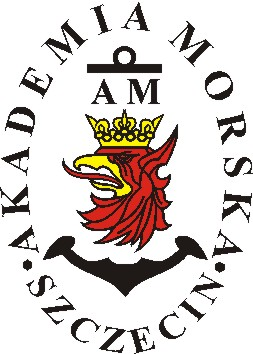 